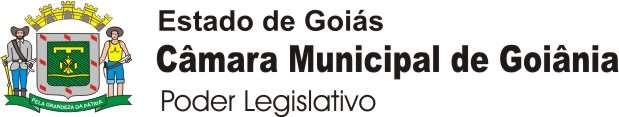 Ata da octogésima sexta (86ª) Sessão Ordinária do quarto (4º) ano da décima oitava (18ª) Legislatura da Câmara Municipal de Goiânia. As nove (09) horas vinte e quatro (24) minutos, do dia primeiro de dezembro de dois mil e vinte (01.12.2020), teve início a octogésima sexta (86ª) Sessão Ordinária, do quarto (4º) ano, da décima oitava (18ª) Legislatura, presidida pelo Vereador CLÉCIO ALVES que a declarou aberta sob a proteção de Deus. Iniciando, o Senhor Presidente convidou o Vereador ANSELMO PEREIRA para ler um trecho bíblico e em seguida o convidou para ler a Ata da sessão anterior, que não havendo pedido de retificação ou impugnação, foi declarada aprovada pelo Senhor Presidente, de acordo com o que determina o parágrafo 2º do artigo 67 do Regimento Interno, sendo assinado pelos Vereadores: CLÉCIO ALVES – Presidente em exercício; – ANSELMO PEREIRA, 1º Secretário em exercício; PAULO MAGALHÃES – 2º Secretário em exercício. No expediente foram lidos os seguintes documentos: Mensagem nº 057/20 do Gabinete do Prefeito – Veto Parcial ao Autógrafo de Lei nº 117/19 oriundo do Projeto de Lei nº 267/2019, processo nº 2019/1201, de autoria do Vereador Paulo Magalhães – institui a "Campanha Municipal de Conscientização da Apraxia de Fala na Infância - AFI". Mensagem nº 058/20 do Gabinete do Prefeito - Veto Integral ao Autógrafo de Lei nº 119/2020 oriundo do Projeto de Lei nº 127/2019, processo nº 2019/0567, de autoria da Vereadora Léia Klébia – autoriza o Poder Executivo a criar o aplicativo "Minha Escola" para uso em dispositivos móveis na forma em que especifica. Mensagem nº 059/20 do Gabinete do Prefeito – Veto Integral ao Autógrafo de Lei nº 124/20 oriundo do Projeto de Lei nº 012/2020, processo nº 2020/0124, de autoria do Vereador Emilson Pereira – Institui o Programa Escola para Todos, que oferece vagas para crianças na Rede Particular de Ensino, mediante parceria público-privada. Mensagem nº 060/20 do Gabinete do Prefeito – Veto Integral ao Autógrafo de Lei nº 120/20 oriundo do Projeto de Lei nº 308/2019, processo nº 2019/1506, de autoria da Vereadora Tatiana Lemos – Acrescenta dispositivo a Lei nº 10.237, de 29/08/18 que cria a Coordenadoria Municipal de Proteção de Defesa Civil Municipal de Goiânia (COMPDEC) e o Conselho Municipal de Proteção e Defesa Civil. Ofício nº 514/20 do Gabinete do Prefeito – mensagem para conhecimento sobre abertura de crédito adicional extraordinário ao instituto de Assistência à Saúde e Social dos Servidores Municipais de Goiânia no Montante de R$ 5.000.000,00 (cinco milhões de reais). Ofício nº 515/20 do Gabinete do Prefeito – mensagem para conhecimento sobre abertura de crédito adicional extraordinário à Secretária Municipal de Saúde - Fundo Municipal de Saúde no montante de R$ 300.000,00 (trezentos mil reais). Ofício nº 517/20 do Gabinete do Prefeito – mensagem para conhecimento de Retificação do Decreto nº 1.684/2020. Ofício nº 522/20 do Gabinete do Prefeito – encaminha Projeto de Lei nº 258/2020 - autoriza a integração de capital junto à Companhia de Urbanização de Goiânia na forma que especifica. Apresentaram matérias os seguintes Vereadores: ROMÁRIO POLICARPO, requerimento endereçado a SMT; WELINGTON PEIXOTO, requerimentos endereçados a SEINFRA; ANSELMO PEREIRA, requerimentos endereçados a COMURG, AMMA, Prefeito, Primeira Dama Dona Íris, Agência da Guarda Civil Metropolitana de Goiânia, Agência de Regulação, Controle e Fiscalização de Serviços Públicos de Goiânia (ARG), CMTC, CGM, IMAS, GOIANIAPREV, PGM, SEMAD, SEMAS, SECOM, SECULT, SEPLHAN, AGETUL, SEGOV, SEINFRA, SMDHPA, SME, Secretaria da Mulher, SMT, AMMA e SMS; Dr. GIAN, requerimento endereçado a SEINFRA; DENÍCIO TRINDADE, requerimentos endereçados a SEINFRA, SMT, COMURG, e condolências à família pelo falecimento da Sra. Alzira Moreira da Silva; ANDERSON SALES, requerimentos endereçados a COMURG e SEINFRA; MILTON MERCEZ E OUTROS, Projeto de Lei que “Fixa os subsídios mensais do Prefeito, Vice-Prefeito e dos Secretários Municipais para o quadriênio 2021/2024 e os subsídios dos Vereadores para a legislatura 2021/2024; MILTON MERCEZ, Projeto de Lei que “Dispõe sobre a reserva de vagas para idosos, portadores de necessidades especiais e gestantes nas praças de alimentação dos Shoppings Centers, Restaurantes, Galerias, Lanchonetes e outros estabelecimentos do Setor Gastronômico na cidade de Goiânia.”; FELISBERTO TAVARES, Projeto de Decreto Legislativo que “Concede Título Honorífico de Cidadania Goianiense ao Senhor José Virgílio Dias de Sousa”; PRISCILLA TEJOTA, Projeto de Lei que “Institui o Programa Saúde Bucal Direto na Escola – no âmbito do Município de Goiânia”; ROGÉRIO CRUZ, requerimentos endereçados a Agência da Guarda Civil Metropolitana de Goiânia e SMT; ANDREY AZEREDO, Representação endereçada ao Presidente do Conselho de Ética  por Quebra de Decoro Parlamentar e Contrariedade à Ética em desfavor do Vereador Paulo Daher. O Vereador Anselmo Pereira convidou à Mesa o Deputado Estadual Jeferson Rodrigues e saudou o Sr. Marco Antônio e todos os 26 (vinte e seis) servidores empossados no concurso. Às 09:40h (nove horas e quarenta minutos) o Senhor Presidente, Vereador CLÉCIO ALVES passou para o Pequeno Expediente, usaram a Tribuna os Vereadores: Paulo Magalhães, Felisberto Tavares, e Rogério Cruz. Às 11:01h (onze horas e um minuto) o Senhor Presidente Vereador CLÉCIO ALVES passou para a Ordem do Dia: Projeto de Lei nº 2019/2017 de autoria do Vereador Anselmo Pereira, “Altera a Lei Complementar nº 14, de 29 de dezembro de 1992 – que institui o Código de Postura de Goiânia, para inserir o artigo. 218-A e dá outras providências”, com parecer da Comissão de Constituição, Justiça e Redação, pela Aprovação – Relator: Vereador Divino Rodrigues – 1ª votação. Foi aprovado pedido de vista ao Vereador Paulo Magalhães. Projeto de Lei nº 119/2019 de autoria do Prefeito Municipal, “Autoriza a Cessão de uso de Área Pública Municipal (Parque Atheneu)”, com parecer da Comissão de Habitação, Urbanismo e Ordenamento Urbano, pela Aprovação – Relator: Vereador Carlin Café – 2ª votação. Foi aprovado e encaminhado ao Núcleo de Processamento e Controle para a confecção de Autógrafo de Lei. Projeto de Lei nº 426/2019 de autoria do Prefeito Municipal, “Altera o anexo VII da Lei nº 7.997, de 20 de junho de 2000 e o anexo VI da Lei nº 9.128, de 29 de dezembro de 2011 (Lei que dispõe sobre o Plano de Carreira do Magistério Público do Município de Goiânia)”, com parecer da Comissão de Constituição, Justiça e Redação, pela Aprovação – Relatora: Vereadora Doutora Cristina – 1ª votação. Foi aprovado pedido de vista ao Vereador Juarez Lopes. Foi aprovado o requerimento: 5759/20 do Vereador Dr. Gian. Os requerimentos: 5760 a 5834/2020 foram aprovados de plano, pelo Senhor Presidente, de acordo com o que determina a alínea “a” do artigo 82 do Regimento Interno. Às 11:28 (onze horas e vinte e oito minutos) o Senhor Presidente, Vereador CLÉCIO ALVES encerrou a presente Sessão, convocando outra para amanhã no horário regimental. Para constar lavrei esta que, lida e achada conforme, será assinada pelos membros da Mesa.x.x.x.x.x.x.x.x.x.x.x.x.x.x.x.x.x.x.x.x.x.x.x.x.x.x.x.x.x.x.x.x.x.x.x.x.x.x.x.x.x.x.x.x.x.Presidente:                 1º. Secretário: 			2º. Secretário:  Ata da octogésima sétima (87ª) Sessão Ordinária do quarto (4º) ano da décima oitava (18ª) Legislatura da Câmara Municipal de Goiânia. As nove (09) horas e dezoito (18) minutos, do dia dois de dezembro de dois mil e vinte (02.12.2020), teve início a octogésima sétima (87ª) Sessão Ordinária, do quarto (4º) ano, da décima oitava (18ª) Legislatura, presidida pelo Vereador CLÉCIO ALVES que a declarou aberta sob a proteção de Deus. Iniciando, o Senhor Presidente convidou o Vereador DR. GIAN para ler um trecho bíblico e em seguida o convidou para ler a Ata da Sessão anterior, que não havendo pedido de retificação ou impugnação, foi declarada aprovada pelo Senhor Presidente, de acordo com o que determina o parágrafo 2º do artigo 67 do Regimento Interno, sendo assinada pelos Vereadores: CLÉCIO ALVES – Presidente em exercício; – DR. GIAN, 1º Secretário em exercício; PAULO MAGALHÃES – 2º Secretário em exercício. Não houve expediente a ser lido. Apresentaram matérias os seguintes Vereadores: EMILSON PEREIRA, Memorando endereçado a Presidência da Casa solicitando o uso da Tribuna Livre para a Coordenadora do Programa da Mulher (PIMEP) da PUC Goiás, Profª Luciene Campos Falcão no dia 03 de dezembro; ZANDER, requerimento endereçado ao Prefeito; WELLINGTON PEIXOTO, requerimentos endereçados a SEINFRA; DENÍCIO TRINDADE, requerimentos endereçados a COMURG e SEINFRA; ROGÉRIO CRUZ, requerimento endereçado a SMT.  Os Vereadores Paulo Daher, Tiãozinho Porto e Dr. Gian solicitaram a realização de um (01) minuto de silêncio em razão do falecimento do Sr. José Reinaldo Daher, Sr. Lenon Nazareno e Pastora Márcia da Igreja Fonte da Vida. O Vereador Clécio Alves solicitou registro em Ata como presença honrosa a visita do Sr. Glaycon Rangel, Presidente Estadual da Juventude do MDB e do vereador eleito Sr. Pedro Azulão Júnior. Às 09:37h (nove horas e trinta e sete minutos) o Senhor Presidente, Vereador CLÉCIO ALVES passou para o Pequeno Expediente, usaram a Tribuna os Vereadores: Paulo Magalhães, Zander e Carlin Café. Às 10:09h (dez horas e nove minutos) o Senhor Presidente Vereador CLÉCIO ALVES passou para a Ordem do Dia: Aprovada a Inclusão e Inversão do requerimento nº 5835/2020 de autoria do Vereador Clécio Alves, endereçado a Presidência da Casa solicitando a realização de Sessão Solene em homenagem ao maior líder político deste Estado, Iris Rezende Machado. Foi aprovado e encaminhado ao Departamento de Expedição e Registro – DER. Projeto de Lei nº 072/2015 de autoria da Vereadora Doutora Cristina, “Dispõe sobre a criação de pontos para a coleta de lixo de origem vegetal”, com parecer da Comissão de Meio Ambiente, pela Aprovação – Relator: Vereador Lucas Kitão – 2ª votação. Foi aprovado e encaminhado ao Núcleo de Processamento e Controle para a confecção de Autógrafo de Lei. Projeto de Lei nº 064/2019 de autoria do Prefeito, “Desafeta área pública municipal de sua destinação primitiva e autoriza a cessão de uso que especifica – parcelamento Setor Urias Magalhães, com parecer da Comissão de Habitação, Urbanismo e Ordenamento Urbano, pela Aprovação – Relator: Vereador Carlin Café – 2ª votação. Foi aprovado e encaminhado ao Núcleo de Processamento e Controle para a confecção de Autógrafo de Lei. Projeto de Lei nº 329/2019 de autoria do Prefeito Municipal, “Altera a Lei nº 9.201 de 22 de novembro de 2012 (dispõe sobre a alteração na estrutura administrativa da Prefeitura Municipal de Goiânia)”, com parecer da Comissão de Trabalho e Servidores Públicos, pela Aprovação – Relator: Vereador Lucas Kitão – 2ª votação. Foi aprovado e encaminhado ao Núcleo de Processamento e Controle para a confecção de Autógrafo de Lei. Projeto de Lei nº 113/2020 de autoria do Vereador Anderson Sales, “Concede denominação a área localizada na Rua 14A, S/N, no Conjunto Riviera”, com parecer da Comissão de Habitação, Urbanismo e Ordenamento Urbano, pela Aprovação – Relatora: Vereadora Tatiana Lemos – 2ª votação. Foi aprovado e encaminhado ao Núcleo de Processamento e Controle para a confecção de Autógrafo de Lei. Projeto de Lei nº 197/2020 de autoria do Prefeito, “Denomina de UPA Raul Rodrigues da Silva, a Unidade de Pronto Atendimento, localizada no Jardim Guanabara lll, nesta Capital”, com parecer da Comissão de Habitação, Urbanismo e Ordenamento Urbano, pela Aprovação – Relator: Vereador Clécio Alves – 2ª votação. Foi aprovado e encaminhado ao Núcleo de Processamento e Controle para a confecção de Autógrafo de Lei. Projeto de Lei nº 131/2019 de autoria da Vereadora Léia Klébia, “Dispõe sobre o acompanhamento de intérprete de libras durante o pré-natal e o parto de gestantes com deficiência no âmbito do município de Goiânia e dá outras providências”, com parecer da Comissão de Saúde e Assistência Social, pela Aprovação – Relator: Vereador Gustavo Cruvinel – 2ª votação. Foi aprovado e encaminhado ao Núcleo de Processamento e Controle para a confecção de Autógrafo de Lei. Os requerimentos: 5836 a 5872/2020 foram aprovados de plano, pelo Senhor Presidente, de acordo com o que determina a alínea “a” do artigo 82 do Regimento Interno. Às 10:32 (dez horas trinta e dois minutos) o Senhor Presidente, Vereador CLÉCIO ALVES encerrou a presente Sessão, convocando outra para amanhã no horário regimental. Para constar lavrei esta que, lida e achada conforme, será assinada pelos membros da Mesa.x.x.x.x.x.x.x.x.x.x.x.x.x.x.x.x.x.x.x.x.x.x..x.x.x.x.x.x.x.x.x.x.Presidente:        1º. Secretário:  	2º. Secretário:  Ata da octogésima oitava (88ª) Sessão Ordinária do quarto (4º) ano da décima oitava (18ª) Legislatura da Câmara Municipal de Goiânia. As nove (09) horas e vinte e seis (26) minutos, do dia três de dezembro de dois mil e vinte (03.12.2020), teve início a octogésima oitava (88ª) Sessão Ordinária, do quarto (4º) ano, da décima oitava (18ª) Legislatura, presidida pelo Vereador CLÉCIO ALVES que a declarou aberta sob a proteção de Deus. Iniciando, o Senhor Presidente convidou o Vereador ÁLVARO DA UNIVERSO para ler um trecho bíblico e em seguida o convidou para ler a Ata da Sessão anterior, que não havendo pedido de retificação ou impugnação, foi declarada aprovada pelo Senhor Presidente, de acordo com o que determina o parágrafo 2º do artigo 67 do Regimento Interno, sendo assinada pelos Vereadores: CLÉCIO ALVES – Presidente em exercício; – ANSELMO PEREIRA, 1º Secretário em exercício; PAULO MAGALHÃES – 2º Secretário em exercício. No expediente foram lidos os seguintes documentos: Mensagem nº 061/20 do Gabinete do Prefeito – Veto Integral ao Autógrafo de Lei nº 121/2020, oriundo do Projeto de Lei nº 414/2019, processo nº 2091/2019, de autoria do Vereador Lucas Kitão – “Dispõe sobre Programa Municipal de uso da cannabis para fins medicinais e distribuição gratuita de medicamentos prescritos a base da planta”. Mensagem nº 062/20 do Gabinete do Prefeito - Veto Integral ao Autógrafo de Lei nº 125/2020, oriundo do Projeto de Lei nº 358/2019, processo nº 2019/1737, de autoria do Vereador Paulo Magalhães – “Dispõe sobre a criação de programa de bolsas de estudos para a terceira idade, a instituição de título Universidade Amiga do Idoso". Mensagem nº 063/20 do Gabinete do Prefeito – Veto Integral ao Autógrafo de Lei nº 128/20, oriundo do Projeto de Lei nº 407/2019, processo nº 2047/2019, de autoria do Vereador Rogério Cruz – “Dispõe sobre a obrigatoriedade da presença de intérprete da língua brasileira de sinais (libras), em todos os eventos públicos oficiais do Município de Goiânia”. Justificou ausência: Vereador GUSTAVO CRUVINEL, por motivo de força maior. Apresentaram matérias os seguintes Vereadores: ANSELMO PEREIRA, Projeto de Lei Complementar que “Altera o Art. 8º da Lei Complementar nº 314 de 05 de novembro de 2018 e suprime o parágrafo único que dispõe sobre  a Instituição do Alvará de Regularização e dá outras providências”, requerimentos endereçados a Secretaria de Estado da Economia, SECULT, SEAD, Secretário Particular do Prefeito, Assessor Especial do Governador do Estado de Goiás, PGE, SEGOV, Secretaria de Estado da Casa Civil, Vice Governador do Estado de Goiás, Superintendente de Gestão Integrada, Conselho Estadual de Educação, Secretaria Geral da Governadoria, Chefe de Gabinete do Governador do Estado de Goiás, Governador do Estado de Goiás e COMURG; ANDREY AZEREDO, requerimento endereçado a Presidência desta Casa solicitando a realização de Sessão Especial visando a apresentação do Relatório Semestral de Controle das Concessões – RSCC da ARG. ROMÁRIO POLICARPO E OUTROS, Projeto de Lei que “Denomina a Sala da Presidência da Câmara Municipal de Goiânia como Sala da Presidência Íris Rezende Machado e dá outras providências”; DENÍCIO TRINDADE, requerimentos endereçados a SMT; TIÃOZINHO PORTO, Projeto de Lei que “Denomina de Rua Travessa I – Dona Neuraci Francisca situada no Distrito de Vila Rica no Município de Goiânia e dá outras providências”;  WELLINGTON PEIXOTO, requerimentos endereçados a SEINFRA; MESA DIRETORA, Projeto de Lei assinado somente pelo Vereador Paulo Magalhães (Terceiro Secretário) que “Altera o Quadro 1 do Anexo II da Lei nº 10.330 de 20 de março de 2019”; ZANDER, requerimento endereçado ao Prefeito de Goiânia solicitando o cancelamento definitivo do procedimento licitatório de número 00035/2019, Modalidade Concorrência - SEMAD, tendo como órgão responsável a Agência Municipal de Meio Ambiente – AMMA. O Vereador Keybe Morais solicitou registro em Ata como presença honrosa a visita do Sr. Reis e Sr. Márcio. Às 09:34h (nove horas e trinta e quatro minutos) o Senhor Presidente, Vereador CLÉCIO ALVES passou para o Pequeno Expediente, usaram a Tribuna os Vereadores: Paulo Magalhães e Dra. Cristina. Às 10:00h (dez horas) o Senhor Presidente Vereador CLÉCIO ALVES passou para a Ordem do Dia: Veto nº 041/2020 do Prefeito - Veto Integral ao Autógrafo de Lei nº 073/2020, oriundo do Projeto de Lei nº 248/2018, de autoria do Vereador Zander Fábio, que “Dispõe sobre a proibição de comercialização de cães e gatos que tenham menos de oito meses de vida”, com parecer da Comissão de Constituição, Justiça e Redação, pela Rejeição do Veto – Votação Única, Relator: Vereador Divino Rodrigues. Foi rejeitado o  Veto e encaminhado ao núcleo de Processamento e Controle para comunicar ao Prefeito. Veto nº 041/2020 do Prefeito - Veto Integral ao Autógrafo de Lei nº 094/2020, oriundo do Projeto de Lei nº 295/2019, de autoria do Vereador Denício Trindade, que “Dispõe sobre desafetação de área pública e mudança de sua destinação primitiva e dá outras providências (Conjunto Vera Cruz I, no Município de Goiânia)”, com parecer da Comissão de Constituição, Justiça e Redação, pela Manutenção do Veto – Votação Única, Relatora: Vereadora Léia Klébia. Foi rejeitado o Veto e encaminhado ao Núcleo de Processamento e Controle para comunicar ao Prefeito. Veto nº 046/2020 do Prefeito - Veto Integral ao Autógrafo de Lei nº 098/2020, oriundo do Projeto de Lei nº 078/2020, de autoria do Vereador Álvaro da Universo, que “Dispõe sobre a liberação de via ou parte das vias públicas para o trânsito exclusivo de bicicletas durante o período de enfrentamento ao novo coronavírus, no Município”, com parecer da Comissão de Constituição, Justiça e Redação, pela Rejeição do Veto – Votação Única, Relatora: Vereadora Tatiana Lemos. Colocado em votação, não houve quórum para deliberação da matéria. As 10:28 (dez horas e vinte e oito minutos) o Senhor Presidente, Vereador CLÉCIO ALVES, suspendeu a Sessão para uso da Tribuna Livre: Profª Luciene Campos Falcão, Coordenadora do Programa da Mulher (PIMEP) da PUC Goiás. Os requerimentos: 5836 a 5919/2020 foram aprovados de plano, pelo Senhor Presidente, de acordo com o que determina a alínea “a” do artigo 82 do Regimento Interno. Os requerimentos 5920 a 5921/2020 foram encaminhados a Diretoria Legislativa para serem inseridos em Pauta. Às 10:48 (dez horas e quarenta e oito minutos) foi reaberta a Sessão, sendo encerrada em seguida pelo Senhor Presidente, Vereador CLÉCIO ALVES, convocando outra para a próxima terça-feira no horário regimental. Para constar lavrei esta que, lida e achada conforme, será assinada pelos membros da Mesa. x.x.x.x.x.x.x.x.x.x.x.x.x.x.x.x.x.x.x.x.x.x.x.x.x.x.x.x.x.x.x.x.x.x.x.x.x.x.x.x.x.x.x.Presidente:       		     1º. Secretário: 		           2º. Secretário:  Ata da octogésima nona (89ª) Sessão Ordinária do quarto (4º) ano da décima oitava (18ª) Legislatura da Câmara Municipal de Goiânia. As nove (09) horas e trinta (30) minutos, do dia oito de dezembro de dois mil e vinte (08.12.2020), teve início a octogésima nona (89ª) Sessão Ordinária, do quarto (4º) ano, da décima oitava (18ª) Legislatura, presidida pelo Vereador CLÉCIO ALVES que a declarou aberta sob a proteção de Deus. Iniciando, o Senhor Presidente convidou o Vereador ANSELMO PEREIRA para ler um trecho bíblico e em seguida o convidou para ler a Ata da Sessão anterior, que não havendo pedido de retificação ou impugnação, foi declarada aprovada pelo Senhor Presidente, de acordo com o que determina o parágrafo 2º do artigo 67 do Regimento Interno, sendo assinada pelos Vereadores: CLÉCIO ALVES – Presidente em exercício; – ANSELMO PEREIRA, 1º Secretário em exercício; ZANDER – 2º Secretário em exercício. No expediente foi lido o seguinte documento: Ofício nº 7567/20 da Secretaria Municipal de Saúde – encaminha Relatório Detalhado do 2º Quadrimestre de 2020. Justificaram ausência: Vereador PAULO MAGALHÃES, por motivo de saúde e Vereador GUSTAVO CRUVINEL por motivo de força maior. Apresentaram matérias os seguintes Vereadores: ROMÁRIO POLICARPO e OUTROS, Projeto de Resolução que “Denomina a Sala da Presidência da Câmara Municipal de Goiânia como Sala da Presidência Íris Rezende Machado e dá outras providências.” WELLINGTON PEIXOTO, requerimentos endereçados a SEINFRA; ANSELMO PEREIRA, requerimentos endereçados a SMT, COMURG, SEINFRA e requerimentos endereçados a Presidência solicitando Moção de Aplauso aos Senhores: Soldado Pedro da Silva Filho e 2º Tenente José Irismá Alves Rodrigues. O Vereador Anselmo Pereira solicitou registro em Ata como presença honrosa a visita dos familiares do Sr. Antônio Almeida da Gráfica Kelps: Wilma Rodrigues Almeida (esposa), Dennia de Sousa Almeida (filha) e Leandro Rodrigues Almeida (filho) e também do Sr. Bingas da Região Leste de Goiânia.  O Vereador Zander solicitou registro em Ata como presença honrosa a visita do Sr. Ulisses (Suplente de Vereador). Às 09:38h (nove horas trinta e oito minutos) o Senhor Presidente, Vereador CLÉCIO ALVES passou para o Pequeno Expediente, usou a Tribuna o Vereador: Felisberto Tavares. Às 09:49h (nove horas quarenta e nove minutos) o Senhor Presidente Vereador CLÉCIO ALVES passou para a Ordem do Dia: Veto nº 046/2020 do Prefeito - Veto Integral ao Autógrafo de Lei nº 098/2020, oriundo do Projeto de Lei nº 078/2020, de autoria do Vereador Álvaro da Universo, que “Dispõe sobre a liberação de Via ou parte das Vias públicas para o trânsito exclusivo de bicicletas durante o período de enfrentamento ao novo coronavírus, no município”, com parecer da Comissão de Constituição, Justiça e Redação, pela Rejeição do Veto – Votação Única, Relatora: Vereadora Tatiana Lemos. Foi mantido o Veto e encaminhado ao Núcleo de Processamento e Controle para comunicar ao Prefeito. Veto nº 047/2020 do Prefeito - Veto Integral ao Autógrafo de Lei nº 100/2020, oriundo do Projeto de Lei nº 165/2020, de autoria do Vereador Cabo Senna, que “Dispõe sobre fatos relacionados com a liberdade de crença religiosa, determinando à Administração Pública e às Entidades Privadas, o respeito e a observância às doutrinas religiosas no Município”, com parecer da Comissão de Constituição, Justiça e Redação, pela Manutenção do Veto – Votação Única, Relator: Vereador Welington Peixoto. Foi rejeitado o Veto e encaminhado ao Núcleo de Processamento e Controle para comunicar ao Prefeito. Veto nº 050/2020 do Prefeito - Veto Parcial ao Autógrafo de Lei nº 110/2020, oriundo do Projeto de Lei nº 047/2020, de autoria do Vereador Álvaro da Universo, que “Dispõe sobre o Programa Escola Viva e a transferência de recursos financeiros às Instituições Educacionais à realização de serviços de manutenção predial, no âmbito do PAFIE (Lei Municipal 8183, de 17/09/2003), com parecer da Comissão de Constituição, Justiça e Redação, pela Manutenção do Veto – Votação Única, Relator: Vereador Anderson Sales. Foi mantido o Veto e encaminhado ao Núcleo de Processamento e Controle para comunicar ao Prefeito. Veto nº 053/2020 do Prefeito - Veto Parcial ao Autógrafo de Lei nº 109/2020, oriundo do Projeto de Lei nº 055/2020, de autoria do Vereador Dr. Gian, que ‘Dispõe sobre a obrigatoriedade de uso e fornecimento de máscaras em estabelecimentos públicos e outros, como medida de enfrentamento a disseminação do novo coronavírus, causador da Covid-19, com parecer da Comissão de Constituição, Justiça e Redação, pela Rejeição do Veto – Votação Única, Relatora: Vereadora Dra. Cristina. Foi rejeitado o Veto e encaminhado ao Núcleo de Processamento e Controle para comunicar ao Prefeito. Projeto de Lei nº 427/2019 de autoria do Vereador Anselmo Pereira, “Institui o Dia do Mestre de Cerimônia, e dá outras providências”, com parecer da Comissão de Constituição, Justiça e Redação, pela Aprovação – Relatora: Vereadora Léia Klébia – 1ª votação. Foi aprovado e encaminhado a Comissão de Educação, Cultura, Ciência e Tecnologia. Projeto de Lei nº 206/2020 de autoria do Prefeito, “Desafeta Área Pública Municipal de sua destinação primitiva, e autoriza a cessão de uso (APM 7, do loteamento Jardim Curitiba, nesta Capital), com parecer da Comissão de Constituição, Justiça e Redação, pela Aprovação – Relatora: Vereadora Priscilla Tejota – 1ª votação. Foi aprovado e encaminhado a Comissão de Habitação, Urbanismo e Ordenamento Urbano. Projeto de Lei nº 255/2020 de autoria do Prefeito, “Cria e denomina o Centro Municipal de Educação Infantil Antônio de Jesus, localizado na Rua 2-E, APM-04, Conjunto Madre Germana II”, com parecer da Comissão de Constituição, Justiça e Redação, pela Aprovação – Relator: Vereador Welington Peixoto – 1ª votação. Foi aprovado e encaminhado a Comissão de Educação, Cultura, Ciência e Tecnologia. Projeto de Decreto Legislativo nº 034/20 de autoria do Vereador Anselmo Pereira, “Institui a Comenda Literária Antônio Almeida, a ser entregue aos Três escritores, ou escritoras, escolhidos pelas Academias Goianas, Goianiense e Feminina de Letras, com parecer da Comissão de Educação, Cultura, Ciência e Tecnologia, pela Aprovação - Relatora: Vereadora Sabrina Garcez – 2ª votação. Foi aprovado e encaminhado ao Núcleo de Processamento e Controle para a confecção do Autógrafo de Lei. Aprovada a inclusão e inversão do Projeto de Lei nº 252/2020 de autoria da Vereadora Priscilla Tejota que “Dispõe sobre a declaração do Guia Curta Mais como Guia Oficial de Turismo e Negócios no Município de Goiânia” com parecer da Comissão de Constituição, Justiça e Redação, pela Aprovação – Relator: Vereador Divino Rodrigues – 1ª votação. Foi aprovado e encaminhado a Comissão de Lazer, Esporte e Turismo. Aprovada a inclusão e inversão do Projeto de Lei 136/2020, de autoria da Vereadora Dra. Cristina que “Institui o Comitê de Acompanhamento, Controle Social e Fiscalização da Aplicação da Lei nº 14.017 de 29 de junho de 2020 no âmbito da Competência Municipal” com parecer da Comissão de Constituição, Justiça e Redação, pela Aprovação – Relatora: Vereadora Priscilla Tejota – 1ª votação. Foi aprovado e encaminhado a Comissão de Orçamento e Finanças.  Aprovada a inclusão e inversão do Projeto de Lei 174/2019 de autoria da Vereadora Dra. Cristina que “Declara direito das pessoas com seqüelas graves advindas de queimaduras e dá outras providências” com parecer da Comissão de Saúde e Assistência Social, pela Aprovação – Relator: Vereador Andrey Azeredo – 2ª votação. Foi aprovado e encaminhado ao Núcleo de Processamento e Controle para confecção do autógrafo de lei. Aprovado o requerimento 5921/2020 de autoria do Vereador Zander. Os requerimentos: 5922 a 5949/2020 foram aprovados de plano, pelo Senhor Presidente, de acordo com o que determina a alínea “a” do artigo 82 do Regimento Interno. Às 10:45 (dez horas e quarenta e cinco minutos) o o Senhor Presidente, Vereador CLÉCIO ALVES encerrou a presente Sessão, convocando outra para amanhã no horário regimental. Para constar lavrei esta que, lida e achada conforme, será assinada pelos membros da Mesa. x.x.x.x.Presidente:          1º. Secretário: 	2º. Secretário:  Ata da nonagésima (90ª) Sessão Ordinária do quarto (4º) ano da décima oitava (18ª) Legislatura da Câmara Municipal de Goiânia.  As nove (09) horas trinta e três (33) minutos, do dia nove de dezembro de dois mil e vinte (09.12.2020), teve início a nonagésima (90ª) Sessão Ordinária, do quarto (4º) ano, da décima oitava (18ª) Legislatura, presidida pelo Vereador ROMÁRIO POLICARPO que a declarou aberta sob a proteção de Deus. Iniciando, o Senhor Presidente convidou o Vereador CLÉCIO ALVES para ler um trecho bíblico e em seguida o convidou para ler a Ata da Sessão anterior, que não havendo pedido de retificação ou impugnação, foi declarada aprovada pelo Senhor Presidente, de acordo com o que determina o parágrafo 2º do artigo 67 do Regimento Interno, sendo assinada pelos Vereadores: ROMÁRIO POLICARPO – Presidente; CLÉCIO ALVES - 1º Secretário em exercício; ANSELMO PEREIRA – 2º Secretário. Não houve expediente a ser lido. Justificou ausência: Vereador PAULO MAGALHÃES, por motivo de saúde. Apresentaram matérias os seguintes Vereadores: WELINGTON PEIXOTO, requerimentos endereçados a SEINFRA; CARLIN CAFÉ, Projeto de Decreto Legislativo que “Concede Título Honorífico de Cidadania Goianiense a Sra. Sandra Méndez Soares; ANSELMO PEREIRA, Projeto de Lei que “Institui no Calendário Oficial de Datas e Eventos do Município de Goiânia o Dia dos Proprietários das Oficinas Mecânicas”, requerimentos endereçados a SEINFRA, SMT, Prefeitura, AMMA e COMURG; DENÍCIO TRINDADE, Projeto de Lei que “Denomina Praça Sebastião Alves do Nascimento a praça localizada na Avenida Marginal Norte, Quadra 1, ponta de quadra no Setor Marechal Rondon” e requerimentos endereçados a SMT, SEINFRA  e COMURG; LUCAS KITÃO, requerimentos endereçados a ENEL, SMT, SEINFRA e COMURG; SABRINA GARCEZ, requerimentos endereçados a COMURG e SEINFRA; CABO SENNA, Projeto de Lei Complementar que “Acrescenta o inciso XVII ao art. 41, da Lei Complementar nº 276, de 03 de junho de 2015 para conferir à Agência da Guarda Civil Metropolitana de Goiânia – AGCM - GO a atribuição de fiscalizar, vistoriar, apurar e aplicar sanções a toda perturbação ao sossego, à saúde, ao meio ambiente ou à segurança pública produzida por barulho excessivo”.  O Vereador Anselmo Pereira solicitou registro em Ata como presença honrosa do Sr. Elisio Gonzaga (AFFIM). A Vereadora Dra. Cristina solicitou registro em Ata como presença honrosa a visita dos Senhores Sérgio e Nivaldo Melo (Prefeito de Quirinópolis). Às 09:48h (nove horas quarenta e oito minutos) o Senhor Presidente, Vereador ROMÁRIO POLICARPO passou para o Pequeno Expediente, usou a Tribuna o Vereador: Anderson Sales. Às 10:00h (dez horas) o Senhor Presidente Vereador ROMÁRIO POLICARPO passou para a Ordem do Dia: Aprovada a inclusão e inversão do Projeto de Lei nº 032/2019 de autoria do Vereador Anselmo Pereira que “Altera a Lei Complementar nº 14 de 29/12/1992, que institui o Código de Posturas de Goiânia, para alterar o art. 145 e dá outras providências” com parecer da Comissão Mista pela Aprovação – Relator: Vereador Rogério Cruz – 2ª votação. Foi aprovado o Pedido de Vista ao Vereador Clécio Alves. Aprovada a inclusão e inversão do Projeto de Lei nº 178/2019 de autoria do Vereador Tiãozinho Porto que “Regula a jornada de trabalho Municipal de 30 horas semanais aos Enfermeiros, Técnicos de Enfermagem e Auxiliares de Enfermagem na Cidade de Goiânia”, com parecer da Comissão do Trabalho e Servidores Públicos pela Aprovação – Relator: Vereador Izídio Alves – 2ª votação. Foi aprovado e encaminhado o Núcleo de Processamento e Controle para confecção do Autógrafo de Lei. Projeto de Lei nº 332/2019 de autoria do Vereador Dr. Paulo Daher, “Institui o Programa de Intervenção Pedagógica: Aluno Amigo do Meio Ambiente, para o reflorestamento de áreas degradadas (Parque Urbanos Ambiental, Área de Preservação Permanente – APP, Bosques e Praças), na grande Goiânia”, com parecer da Comissão de Constituição, Justiça e Redação, pela Aprovação – Relator: Vereador Divino Rodrigues – 1ª votação. Foi aprovado e encaminhado à Comissão de Educação, Cultura, Ciência e Tecnologia.  Projeto de Lei nº 413/2019 de autoria do Vereador Lucas Kitão, “Dispõe sobre normas relativas à livre iniciativa, ao livre exercício de atividade econômica e à atividade regulatória do Município”, com parecer da Comissão de Constituição, Justiça e Redação, pela Aprovação – Relator: Vereador Divino Rodrigues – 1ª votação. Foi aprovado e encaminhado à Comissão de Desenvolvimento Econômico e Social. Projeto de Lei nº 180/2020 de autoria do Vereador Welington Peixoto, “Altera o parágrafo único da Lei 8.216 de 19 de dezembro de 2003, que regulamenta o comércio farmacêutico no Município de Goiânia”, com parecer da Comissão de Constituição, Justiça e Redação, pela Aprovação – Relatora: Vereadora Tatiana Lemos – 1ª votação. Foi aprovado e encaminhado à Comissão Mista. Projeto de Lei nº 230/2020 de autoria do Vereador Andrey Azeredo, “Declara de utilidade pública a Associação de Jovens Empreendedores e Empresários de Goiânia” – AJE Goiânia, com parecer da Comissão de Constituição, Justiça e Redação, pela Aprovação – Relatora: Vereadora Dra. Cristina – 1ª votação. Foi aprovado e encaminhado à Comissão de Educação, Cultura, Ciência e Tecnologia. Projeto de Lei nº 243/2020 de autoria do Vereador GCM Romário Policarpo, “Denomina a Escola Municipal Orlando de Morais, no Setor Orlando de Morais, como Escola Municipal D’ALKA de Lelis”, com parecer da Comissão de Constituição, Justiça e Redação, pela Aprovação – Relator: Vereador Divino Rodrigues – 1ª votação. Foi aprovado e encaminhado à Comissão de Educação, Cultura, Ciência e Tecnologia. Projeto de Decreto Legislativo nº 018/20 de autoria da Vereadora Sabrina Garcez, concede Título Honorífico de Cidadania Goianiense ao Senhor Christiano Patrício Póvoa pelos relevantes serviços prestados ao Município de Goiânia, com parecer da Comissão de Constituição, Justiça e Redação, pela Aprovação - Relator: Vereador Welington Peixoto – Votação Única. Foi aprovado e encaminhado ao Núcleo de Processamento e Controle. Projeto de Decreto Legislativo nº 037/20 de autoria da Vereadora Dra. Cristina, “Concede Título Honorífico de Cidadania Goianiense ao Senhor Jorge Abdala Rassi”, com parecer da Comissão de Constituição, Justiça e Redação, pela Aprovação - Relatora: Vereadora Léia Klébia – Votação Única. Foi aprovado e encaminhado ao Núcleo de Processamento e Controle. Projeto de Decreto Legislativo nº 043/20 de autoria do Vereador Cabo Senna, que “Concede o Título de Cidadã Goianiense à Senhora Eula Wanir Macedo Vilela Gomes”, pelos seus relevantes serviços prestados ao Município de Goiânia”, com parecer da Comissão de Constituição, Justiça e Redação, pela Aprovação - Relatora: Vereadora Priscilla Tejota – Votação Única. Foi aprovado e encaminhado ao Núcleo de Processamento e Controle. Projeto de Decreto Legislativo nº 044/20 de autoria do Vereador Cabo Senna, “Concede o Título de Cidadão Goianiense ao Senhor Amarildo Gonçalves Pires”, pelos seus relevantes serviços prestados ao Município de Goiânia, com parecer da Comissão de Constituição, Justiça e Redação, pela Aprovação - Relator: Vereador Welington Peixoto – Votação Única. Foi aprovado e encaminhado ao Núcleo de Processamento e Controle. Os requerimentos: 5950 a 5994/2020 foram aprovados de plano, pelo Senhor Presidente, de acordo com o que determina a alínea “a” do artigo 82 do Regimento Interno. Às 10:26 (dez horas vinte e seis minutos) o Senhor Presidente, Vereador ROMÁRIO POLICARPO encerrou a presente Sessão, convocando outra para amanhã no horário regimental. Para constar lavrei esta que, lida e achada conforme, será assinada pelos membros da Mesa. x.x.x.x.x.x.x.x.x.x.x.x.x.x.x.x.x.x.x.x.x.x.x.x.x.x.x.x.x.x.x.x.x.x.x.xPresidente:          1º. Secretário: 	2º. Secretário:Ata da nonagésima primeira (91ª) Sessão Ordinária do quarto (4º) ano da décima oitava (18ª) Legislatura da Câmara Municipal de Goiânia. As nove (09) horas e trinta (30) minutos, do dia dez de dezembro de dois mil e vinte (10.12.2020), teve início a nonagésima primeira (91ª) Sessão Ordinária, do quarto (4º) ano, da décima oitava (18ª) Legislatura, presidida pelo Vereador ROMÁRIO POLICARPO que a declarou aberta sob a proteção de Deus. Iniciando, o Senhor Presidente convidou o Vereador CLÉCIO ALVES para ler um trecho bíblico e em seguida o convidou para ler a Ata da Sessão anterior, que não havendo pedido de retificação ou impugnação, foi declarada aprovada pelo Senhor Presidente, de acordo com o que determina o parágrafo 2º do artigo 67 do Regimento Interno, sendo assinada pelos Vereadores: ROMÁRIO POLICARPO – Presidente; ANSELMO PEREIRA - 1º Secretário em exercício; CLÉCIO ALVES – 2º Secretário em exercício. No expediente foi lido o seguinte documento: Mensagem nº 064/20 do Gabinete do Prefeito – Veto Parcial ao Autógrafo de Lei Complementar nº 004/2020, oriundo do Projeto de Lei Complementar nº 020/2020, processo nº 1349/2020, de autoria do Vereador Lucas Kitão – “Modifica a redação do caput do artigo. 73 e acrescenta os § 4º, § 5º, § 6º, § 7º e § 8º, insere os artigos. 73-A, 73-B, 73-C, 73-D na Seção V do Código de Posturas do Município de Goiânia”. Justificou ausência: Vereador PAULO MAGALHÃES, por motivo de saúde. Apresentaram matérias os seguintes Vereadores: WELLINGTON PEIXOTO, requerimentos endereçados a SEINFRA; MESA DIRETORA, requerimento endereçado aos Vereadores solicitando a aprovação do recesso administrativo de 23 a 31 de dezembro de 2020, Projeto de Lei que “Altera o Quadro 1 do Anexo II da Lei 10.330 de 20 de março de 2019 e dá outras providências”, Projeto de Resolução que “Altera a Redação do § 2º e acrescenta os § 4º, 5º, 6º e 7º no art. 4º, da Resolução nº 026, de 19 de dezembro de 1991 – Regimento Interno da Câmara Municipal de Goiânia”; DENÍCIO TRINDADE, requerimentos endereçados a SMT e SEINFRA; TATIANA LEMOS, requerimentos endereçados a COMURG, SEINFRA e a Presidência solicitando envio de correspondência à família pelo falecimento da Sra. Nobu Fuzid Kumagai.  O Vereador Anselmo Pereira solicitou registro em Ata como presença honrosa da Sra. Thais Falone Bernardes (UEE-GO) e Sr. Caio Barbalho (UJS).  O Vereador GCM Romário Policarpo, solicitou registro em Ata como presença honrosa do Sr. Cláudio Meirelles (Deputado Estadual). Às 09:38h (nove horas trinta e oito minutos) o Senhor Presidente Vereador ROMÁRIO POLICARPO passou para a Ordem do Dia: Veto nº 048/2020 do Prefeito - Veto Integral ao Autógrafo de Lei nº 106/2020, oriundo do Projeto de Lei nº 089/2020, de autoria da Vereadora Dra Cristina, que “Acrescenta como item na lista de produtos da cesta básica o absorvente higiênico feminino”, com parecer da Comissão de Constituição, Justiça e Redação, pela Rejeição – Votação Única, Relatora: Vereadora Léia Klébia. Foi mantido o Veto e encaminhado ao Núcleo de Processamento e Controle para comunicar ao Prefeito. Veto nº 051/2020 do Prefeito - Veto Parcial ao autógrafo de Lei nº 104/2020, oriundo do Projeto de Lei nº 303/2019, de autoria do Vereador Anderson Sales, que “Determina a fixação de placas, cartazes ou banners, informando o endereço e número telefônico dos Conselhos Tutelares nos estabelecimentos de ensino público e Privado e dá outras providências”, com parecer da Comissão de Constituição, Justiça e Redação, pela Rejeição do Veto – Votação Única, Relatora: Vereadora Priscilla Tejota. Foi rejeitado o Veto e encaminhado ao Núcleo de Processamento e Controle para comunicar ao Prefeito. Veto nº 052/2020 do Prefeito - Veto Integral ao Autógrafo de Lei nº 107/2020, oriundo do Projeto de Lei nº 318/2019, de autoria do Vereador Anderson Sales, que “Acrescenta parágrafo ao artigo primeiro e o artigo 1-A na Lei nº 8.196, de 12/11/2003, que institui o direito a presença de acompanhante no processo do parto”, com parecer da Comissão de Constituição, Justiça e Redação, pela Rejeição do Veto – Votação Única, Relator: Vereador Divino Rodrigues. Foi mantido o Veto e encaminhado ao Núcleo de Processamento e Controle para comunicar ao Prefeito. Veto nº 055/2020 do Prefeito - Veto Integral ao Autógrafo de Lei nº 115/2020, oriundo do Projeto de Lei nº 105/2019, de autoria do Vereador Divino Rodrigues, que “Institui obrigatoriedade da apresentação de parecer técnico com avaliação das condições de uso e manutenção das marquises no município de Goiânia”, com parecer da Comissão de Constituição, Justiça e Redação, pela Rejeição do Veto – Votação Única, Relatora: Vereadora Léia Klébia. Foi mantido o Veto e encaminhado ao Núcleo de Processamento e Controle para comunicar ao Prefeito. Os requerimentos: 5995 a 6030/2020 foram aprovados de plano, pelo Senhor Presidente, de acordo com o que determina a alínea “a” do artigo 82 do Regimento Interno. Às 10:57 (dez horas cinquenta e sete minutos) o Senhor Presidente, Vereador DR. GIAN encerrou a presente Sessão, convocando outra para a próxima terça-feira no horário regimental. Para constar lavrei esta que, lida e achada conforme, será assinada pelos membros da Mesa. x.x.x.x.x.x.x.x.x.x.x.x.x.x.x.x.x.x.x.x.x.x.x.x.x.x.x.x.x.x.x.x.x.x.x.x.x.x.x.x.x.x.x.x.x.x.x.Presidente:      	1º. Secretário:    2º. Secretário:Ata da nonagésima segunda (92ª) Sessão Ordinária do quarto (4º) ano da décima oitava (18ª) Legislatura da Câmara Municipal de Goiânia. As nove (09) horas vinte e seis (26) minutos, do dia quinze de dezembro de dois mil e vinte (15.12.2020), teve início a nonagésima segunda (92ª) Sessão Ordinária, do quarto (4º) ano, da décima oitava (18ª) Legislatura, presidida pelo Vereador CLÉCIO ALVES que a declarou aberta sob a proteção de Deus. Iniciando, o Senhor Presidente convidou o Vereador WELINGTON PEIXOTO para ler um trecho bíblico e em seguida o convidou para ler a Ata da Sessão anterior, que não havendo pedido de retificação ou impugnação, foi declarada aprovada pelo Senhor Presidente, de acordo com o que determina o parágrafo 2º do artigo 67 do Regimento Interno, sendo assinada pelos Vereadores: CLÉCIO ALVES – Presidente em exercício; WELINGTON PEIXOTO – 1º Secretário em exercício ANSELMO PEREIRA - 2º Secretário. No expediente foram lidos os seguintes documentos: Ofício nº 534/20 do Gabinete do Prefeito – Mensagem de solicitação de referendo de prorrogação da Declaração de Estado de Calamidade Pública em Goiânia. Ofício nº 547/20 do Gabinete do Prefeito – Mensagem para conhecimento sobre abertura de 01 (um) Crédito Adicional Extraordinário à Secretaria Municipal de Saúde – FMS no montante de R$ 11.239.195,00 (onze milhões duzentos e trinta e nove mil cento e noventa e cinco reais). Apresentaram matérias os seguintes Vereadores: MESA DIRETORA, Projeto de Decreto Legislativo estabelece que “Fica referendado o Decreto nº 2118, de 09 de dezembro de 2020, publicado no Diário Oficial do Município nº 7440 de 09 de dezembro de 2020, que prorroga por 180 (cento e oitenta) dias os efeitos do Decreto Municipal nº 799, de 23 de março de 2020, que reconheceu o estado de calamidade pública em decorrência da pandemia do COVID-19”; SABRINA GARCEZ, requerimento endereçado ao Prefeito; ANSELMO PEREIRA, requerimentos endereçados à Presidência solicitando a realização de Sessão Especial: Em homenagem ao Dia do Rotary Internacional, Dia do Profissional de Educação Física, Dia do Agente de Trânsito, Dia do Procurador, Dia da Moradia Digna, Auditores de Tributos, Dia do Farmacêutico, Dia do Auditor Fiscal, 56 Anos da Profissão de Administrador, 163 Anos da Polícia Militar do Estado de Goiás, Dia do Corretor de Imóveis, 211 Anos do Aniversário de Campinas, Mulheres de Carreira Jurídica, Dia do Motociclista, Dia do Artista, Dia do Maçom, Dia da Cultura, Dia do Mestre de Cerimônia, 41 Anos do SECOVI, Dia do Garçom, Homenagem a Igreja Apostólica, Dia do Terço dos Homens, Entrega da Comenda Leolídio Di Ramos Caiado, Dia do Lions Club, 29 Anos da Igreja do Reino dos Céus; DENÍCIO TRINDADE, requerimentos endereçados a COMURG, SMT e SEINFRA. Às 09:34h (nove horas trinta e quatro minutos) o Senhor Presidente, Vereador CLÉCIO ALVES passou para o Pequeno Expediente, usou a Tribuna o Vereador:  Paulo Magalhães. Às 09:52h (nove horas cinqüenta e dois minutos) o Senhor Presidente Vereador ROMÁRIO POLICARPO passou para a Ordem do Dia: Veto nº 056/2020 do Prefeito - Veto Integral ao Autógrafo de Lei nº 116/2020, oriundo do Projeto de Lei nº 114/2019, de autoria da Vereadora Dra Cristina, que “Autoriza o Poder Executivo a disponibilizar aos Diretores das Escolas Municipais de Goiânia, o dispositivo de segurança “Botão do Pânico”, com parecer da Comissão de Constituição, Justiça e Redação, pela Rejeição do Veto – Votação Única, Relatora: Vereadora Léia Klébia. Foi rejeitado o Veto e encaminhado ao Núcleo de Processamento e Controle para comunicar ao Prefeito. Projeto de Lei nº 208/2020 de autoria do Prefeito, “Estima a Receita e Fixa a despesa do Município de Goiânia, para o exercício financeiro de 2021 – Lei Orçamentária Anual – LOA”, com parecer da Comissão Mista, pela Aprovação – Relator: Vereador Jair Diamantino – 1ª votação. Foi aprovado pedido de vista ao Vereador Clécio Alves. Projeto de Lei nº 258/2020 de autoria do Prefeito Municipal, “Autoriza a integralização de Capital junto a Companhia de Urbanização de Goiânia na forma que especifica, com parecer da Comissão de Constituição, Justiça e Redação, pela Aprovação – Relator: Vereador Welington Peixoto – 1ª votação. Foi aprovado e encaminhado à Comissão de Finanças, Orçamento e Economia. Projeto de Lei nº 043/2019 de autoria da Vereadora Léia Klébia, “Dispõe sobre a Criação da Plataforma Digital Goiana de Obras, Serviços e Compras”, com parecer da Comissão de Trabalho e Servidores Públicos, pela Aprovação – Relator: Vereador Lucas Kitão – 2ª votação. Foi aprovado e encaminhado ao Núcleo de Processamento e Controle para a confecção do Autógrafo de Lei. Projeto de Lei nº 446/2019 de autoria do Vereador Paulo Magalhães, “Inclui no Calendário Oficial do Município de Goiânia a Cantata de Natal no Jardim Botânico, denominada Cantata no Jardim”, com parecer da Comissão de Educação, Cultura, Ciência e Tecnologia, pela Aprovação – Relatora: Vereadora Priscilla Tejota – 2ª votação. Foi aprovado e encaminhado ao Núcleo de Processamento e Controle para a confecção do Autógrafo de Lei. Projeto de Lei nº 011/2020 de autoria do Vereador Emilson Pereira, “Estabelece a notificação compulsória dos casos de suspeita ou confirmação de casos de pessoas portadoras de doenças raras e genéticas”, com parecer da Comissão de Constituição, Justiça e Redação, pela Aprovação – Relatora: Vereadora Tatiana Lemos – 1ª votação. Foi aprovado e encaminhado à Comissão de Saúde e Assistência Social. Projeto de Lei nº 203/2020 de autoria da Vereadora Sabrina Garcez, ”Altera a Lei nº 10.488, de 17 de junho de 2020 que estabelece critérios para reativação de contratos de servidores que especifica e dá outras providências”, com parecer da Comissão de Constituição, Justiça e Redação, pela Aprovação – Relatora: Vereadora Priscilla Tejota – 1ª votação. Foi aprovado e encaminhado à Comissão do Trabalho e Servidores Públicos. Projeto de Resolução nº 015/2018 de autoria da Vereadora Dra Cristina, que “Altera a Resolução nº 007 de 19 de novembro de 2008. (Institui a Comenda Municipal do Mérito Arquitetônico e Urbanístico Atilio Corrêa Lima)”, com parecer da Comissão de Constituição, Justiça e Redação, projeto Avocado e Aprovado pelos membros da CCJR – 1ª votação. Foi aprovado e encaminhado à Comissão de Educação, Cultura, Ciência e Tecnologia. Os requerimentos: 6031 a 6035/2020 foram aprovados de plano, pelo Senhor Presidente, de acordo com o que determina a alínea “a” do artigo 82 do Regimento Interno. Os requerimentos 6036 a 6050 foram enviados à Diretoria Legislativa para serem inseridos em pauta. Às 10:07 (dez horas e sete minutos) o Senhor Presidente, Vereador CLÉCIO ALVES encerrou a presente Sessão, convocando outra para amanhã no horário regimental. Para constar lavrei esta que, lida e achada conforme, será assinada pelos membros da Mesa. x.x.x.x.x.x.x.x.x.x.x.x.x.x.x.x.x.x.x.x.x.x.x.x.x.x.x.x.x.x.x.x.x.x.x.x.x.x.x.x.x.x.x.x.x.x.x. Presidente:      		1º. Secretário:     	  	2º. Secretário:Ata da nonagésima terceira (93ª) Sessão Ordinária do quarto (4º) ano da décima oitava (18ª) Legislatura da Câmara Municipal de Goiânia. As nove (09) horas vinte (20) minutos, do dia dezesseis de dezembro de dois mil e vinte (16.12.2020), teve início a nonagésima terceira (93ª) Sessão Ordinária, do quarto (4º) ano, da décima oitava (18ª) Legislatura, presidida pelo Vereador CLÉCIO ALVES que a declarou aberta sob a proteção de Deus. Iniciando, o Senhor Presidente convidou o Vereador WELINGTON PEIXOTO para ler um trecho bíblico e em seguida o convidou para ler a Ata da Sessão anterior, que não havendo pedido de retificação ou impugnação, foi declarada aprovada pelo Senhor Presidente, de acordo com o que determina o parágrafo 2º do artigo 67 do Regimento Interno, sendo assinada pelos Vereadores: CLÉCIO ALVES – Presidente em exercício; ANSELMO PEREIRA – 1º Secretário em exercício - WELINGTON PEIXOTO  - 2º Secretário em exercício. No expediente foi lido o seguinte documento: Ofício nº 1207/20 da Prefeitura Municipal de Goiânia – Envio do Balancete Contábil da Administração Direta – outubro/2020. Apresentaram matérias os seguintes Vereadores: LUCAS KITÃO, requerimentos endereçados a COMURG, SEINFRA, ENEL e a Presidência solicitando a realização de Sessão Especial em Homenagem a: Dia dos Voluntários do Projeto Parque Azul, Dia do Advogado, Dia dos Jovens Empreendedores e Empresários e Dia do Antigomobilista; ANSELMO PEREIRA, requerimentos endereçados a AMMA, COMURG, SEINFRA, SANEAGO, SMT, Prefeito e a Presidência solicitando que seja enviada correspondência a APROM pela posse dos Senhores Carlos José de França, Maria Bernardete Ribeiro Prudente, Márcia Francisco Costa e Oliveira, Iron José Valente, Aloysio Melo Rosa, Laurita César de Moraes, Iolany Carolina Nunes, Celeste Divina Alves Teixeira, Carmen Suneli Terencio Vaz, Lenise Alves Leite Souza e Luiz Antonio Aires da Silva; CABO SENNA, Projeto de Lei que “Denomina Adelaide Pereira Cianca, o Parque Municipal do Setor Jardim Bom Jesus e dá outras providências”; DENÍCIO TRINDADE, requerimentos endereçados a SEINFRA, COMURG e a Presidência solicitando o envio de correspondência à família, pelo falecimento da Senhora Virgínia de Oliveira Bastos. O Vereador Lucas Kitão solicitou registro em Ata como presença honrosa a visita dos Senhores Nascimento (Policial Militar) e Seliane da SOS (Vereadora – Anápolis). Às 09:26h (nove horas vinte e seis minutos) o Senhor Presidente, Vereador CLÉCIO ALVES passou para o Pequeno Expediente, usaram a Tribuna os Vereadores:  Paulo Magalhães, Zander e Dra. Cristina. Às 10:02h (dez horas e dois minutos) o Senhor Presidente Vereador CLÉCIO ALVES passou para a Ordem do Dia: Aprovada a inclusão e inversão do Projeto de Lei nº 447/2019 de autoria da Vereadora Léia Klébia que “Denomina o Centro Municipal de Educação Infantil que especifica, CMEI Cibelle de Paula Silveira, o logradouro público localizado na Rua CV-15, com a Rua CV-23 - APM7 - Residencial Center Ville, Goiânia”, com parecer da Comissão de Educação, Cultura, Ciência e Tecnologia pela Aprovação – Relatora: Vereadora Sabrina Garcez - 2ª votação. Foi aprovado e encaminhado ao Núcleo de Processamento e Controle para confecção do Autógrafo de Lei. Aprovada a inclusão e inversão do Projeto de Lei nº 172/2020 de autoria do Vereador Anselmo Pereira que “Denomina CMEI Rotary Club de Goiânia, o logradouro localizado na Rua 03, nº 141, Setor Leste Universitário, município de Goiânia, com parecer da Comissão de Constituição, Justiça e Redação, pela Aprovação – Relatora: Vereadora Léia Klébia  – 1ª votação. Foi aprovado e encaminhado à Comissão de Educação, Cultura, Ciência e Tecnologia. Aprovada a inclusão e inversão do Projeto de Lei nº 249/2020 de autoria do Vereador Welington Peixoto que “Altera a Lei nº 10.545 de 04 de novembro de 2020, que torna obrigatório o uso de máscara de proteção facial no Município de Goiânia”, com parecer da Comissão de Constituição, Justiça e Redação, pela Aprovação – Relator: Zander  – 1ª votação. Foi aprovado Pedido de Vista ao Vereador Cabo Senna. Projeto de Lei nº 295/2017 de autoria do Vereador Paulo Daher, “Institui, no âmbito do Município de Goiânia, o Programa de Incentivo a Doação de Fios de Cabelo para a confecção de perucas e artefatos têxteis: lenços, e outros para pessoas portadoras de câncer”, com parecer da Comissão de Constituição, Justiça e Redação, pela Aprovação – Relator: Vereador Divino Rodrigues – 1ª votação. Foi aprovado e encaminhado à Comissão de Educação, Cultura, Ciência e Tecnologia. Projeto de Lei nº 118/19 de autoria do Prefeito, “Autoriza a cessão de uso de Área Pública Municipal (Residencial Senador Paranhos, nesta Capital)”, com parecer da Comissão de Constituição, Justiça e Redação, pela Aprovação – Relatora: Vereadora Tatiana Lemos  – 1ª votação. Foi aprovado  e encaminhado à Comissão de Habitação, Urbanismo e Ordenamento Urbano. Projeto de Lei nº 171/19 de autoria do Vereador Emilson Pereira, “Altera a Lei nº 9.474 de 10 de outubro de 2014 que estabelece critérios higiênicos para fornecimento de canudo, palito dental, sal e açúcar por bares, lanchonetes, restaurantes, hotéis e estabelecimentos instalados no município”, com parecer da Comissão de Saúde e Assistência Social, pela Rejeição – Relator: Vereador Dr. Gian – 2ª votação. Foi rejeitado e encaminhado ao Núcleo de Processamento e Controle. Projeto de Lei nº 180/19 de autoria do Vereador Felizberto Tavares, “Dispõe sobre a instalação de Postos Móveis para vacinação nas regiões menos favorecidas na cidade de Goiânia (Vacinação nos Bairros)”, com parecer da Comissão de Saúde e Assistência Social, pela Aprovação – Relator: Vereador Paulo Magalhães – 2ª votação. Foi aprovado e encaminhado ao Núcleo de Processamento e Controle para a confecção do Autógrafo de Lei. Projeto de Lei nº 426/19 de autoria do Prefeito, “Altera o anexo VII da Lei nº 7.997, de 20 de junho de 2000 e o anexo VI da Lei nº 9.128 de 29 de dezembro de 2011 (Lei que dispõe sobre o plano de carreira do magistério público do Município de Goiânia), com parecer da Comissão de Constituição, Justiça e Redação, pela Aprovação – Relatora: Vereadora Dra. Cristina – 1ª votação. Foi aprovado e encaminhado à Comissão de Educação, Cultura, Ciência e Tecnologia. Projeto de Lei nº 205/2020 de autoria do Vereador Lucas Kitão, “Altera o nome da Rua Félix de Bulhões (do Corredor Leste-Oeste) para Avenida Leste-Oeste, com parecer da Comissão de Constituição, Justiça e Redação, pela Aprovação – Relator: Vereador Divino Rodrigues – 1ª votação. Foi aprovado Pedido de Vista ao Vereador Paulo Magalhães. Projeto de Decreto Legislativo nº 045/20 de autoria do Vereador Andrey Azeredo, “Concede título honorífico de cidadão goianiense ao Senhor Rubens José Fileti pelos relevantes serviços prestados ao Município de Goiânia”,com parecer da Comissão de Constituição, Justiça e Redação, pela Aprovação - Relatora: Vereadora Priscilla Tejota – Votação Única. Foi aprovado e encaminhado ao Núcleo de Processamento e Controle. Projeto de Decreto Legislativo nº 046/20 de autoria do Vereador Denício Trindade, “Concede título honorífico de cidadão goianiense ao Dr. Felipe Simon Pimentel Canales”, com parecer da Comissão de Constituição, Justiça e Redação, pela Aprovação -  Relator: Vereador Anderson Sales –  Votação Única. Foi aprovado e encaminhado ao Núcleo de Processamento e Controle. Projeto de Decreto Legislativo nº 047/20 de autoria do Vereador Paulinho Graus, “Concede título honorífico de cidadania goianiense a Regiane Rosa David de Souza, pelos estimados serviços prestados ao Município de Goiânia”,com parecer da Comissão de Constituição, Justiça e Redação, pela Aprovação - Relator: Vereador Anderson Sales – Votação Única. Foi aprovado e encaminhado ao Núcleo de Processamento e Controle. Projeto de Decreto Legislativo nº 048/20 de autoria do Vereador Paulinho Graus, “Concede o título de cidadania goianiense ao Dr. Rafael Teodoro de Carvalho Júnior, pelos seus relevantes serviços prestado ao Município de Goiânia, com parecer da Comissão de Constituição, Justiça e Redação, pela Aprovação - Relatora: Vereadora Tatiana Lemos – Votação Única. Foi aprovado e encaminhado ao Núcleo de Processamento e Controle. Projeto de Decreto Legislativo nº 050/20 de autoria do Vereador Dr. Gian, “Concede título honorífico de cidadão goianiense ao Senhor Rogério Oliveira da Cruz”, com parecer da Comissão de Constituição, Justiça e Redação, pela Aprovação - Relator: Vereador Welington Peixoto – Votação Única. Foi aprovado e encaminhado ao Núcleo de Processamento e Controle. Foram aprovados os requerimentos: 5920/20 do Vereador Andrey Azeredo e 6036, 6037, 6038, 6039, 6040, 6041, 6042, 6043, 6044, 6045, 6046, 6047, 6048, 6049, 6050, 6051, 6052, 6053, 6054, 6055, 6056, 6057, 6058, 6059 e 6060/2020 do Vereador Anselmo Pereira. Os requerimentos: 6061 a 6095/2020 foram aprovados de plano, pelo Senhor Presidente, de acordo com o que determina a alínea “a” do artigo 82 do Regimento Interno. Os requerimentos 6096 a 6099 foram enviados à Diretoria Legislativa para serem inseridos em pauta. Às 10:23 (dez horas vinte e três minutos) o Senhor Presidente, Vereador CLÉCIO ALVES encerrou a presente Sessão, convocando outra para amanhã no horário regimental. Para constar lavrei esta que, lida e achada conforme, será assinada pelos membros da Mesa. x.x.x.x.x.x.x.x.x.x.x.x.x.x.x.x.x.x.x.x.x.x.x.x.x.x.x.x.x.x.x.x.x.x.x.xPresidente:        	1º. Secretário:    	  2º. Secretário:Ata da nonagésima quarta (94ª) Sessão Ordinária do quarto (4º) ano da décima oitava (18ª) Legislatura da Câmara Municipal de Goiânia. As nove (10) horas e três (03) minutos, do dia dezessete de dezembro de dois mil e vinte (17.12.2020), a nonagésima quarta  (94ª) Sessão Ordinária do quarto (4º) ano da décima oitava (18ª) Legislatura da Câmara Municipal de Goiânia, que seria presidida pelo Senhor Presidente em exercício Vereador PAULO MAGALHÃES, deixou de ser aberta por falta de quórum, devido a homenagem ao Prefeito Íris Rezende Machado.Ata da nonagésima quinta (95ª) Sessão Ordinária do quarto (4º) ano da décima oitava (18ª) Legislatura da Câmara Municipal de Goiânia. As nove (09) horas vinte e sete (27) minutos, do dia vinte e dois de dezembro de dois mil e vinte (22.12.2020), teve início a nonagésima quinta (95ª) Sessão Ordinária, do quarto (4º) ano, da décima oitava (18ª) Legislatura, presidida pelo Vereador CLÉCIO ALVES que a declarou aberta sob a proteção de Deus. Iniciando, o Senhor Presidente convidou o Vereador ANSELMO PEREIRA para ler um trecho bíblico e em seguida o convidou para ler a Ata da Sessão anterior, que não havendo pedido de retificação ou impugnação, foi declarada aprovada pelo Senhor Presidente, de acordo com o que determina o parágrafo 2º do artigo 67 do Regimento Interno, sendo assinada pelos Vereadores: ROMÁRIO POLICARPO – Presidente; ANSELMO PEREIRA – 1º Secretário em exercício – JAIR DIAMANTINO - 2º Secretário em exercício. No expediente foram lidos os seguintes documentos: Ofício nº 556/2020 do Gabinete do Prefeito – Encaminha Projeto de Lei nº 270/2020 – Denomina Parque Municipal Terezinha Costa Ferreira o parque localizado na Vila Romana, nesta Capital. Ofício nº 558/2020 do Gabinete do Prefeito – Encaminha requerimento em resposta ao Memorando número 183/2020 – Denomina de Centro Municipal de Educação Infantil Mendanha José Mendonça Teles, o CMEI localizado no Residencial Mendanha, nesta Capital. Mensagem nº 065/2020 do Gabinete do Prefeito – Encaminha Veto Parcial ao Autógrafo de Lei nº 130/2020, oriundo do Projeto de Lei nº 087/2018, Processo nº 2018/551 de autoria do Vereador Anderson Sales. Mensagem nº 066/2020 do Gabinete do Prefeito – Encaminha Veto Parcial ao Autógrafo de Lei n º 131/2020, oriundo do Projeto de Lei nº 104/2020, Processo nº 2020/705, de autoria do Vereador Sargento Novandir. Mensagem nº 562/20 do Gabinete do Prefeito – Encaminha Ofício nº 562/2020 sobre a abertura de créditos adicionais extraordinários. Mensagem do Gabinete do Prefeito – Encaminha Projeto de Lei que “Institui o IPTU SOCIAL do Município de Goiânia para o exercício de 2021”. Mensagem do Gabinete do Prefeito – Encaminha Projeto de Lei Complementar que “Dispõe sobre a Organização Administrativa do Poder Executivo Municipal, estabelece o modelo de Gestão e dá outras providências”. O Vereador DR. GIAN justificou ausência sua por motivo de força maior. Às 10:42h (dez horas quarenta e dois minuto) o Senhor Presidente, Vereador ROMÁRIO POLICARPO passou para o Pequeno Expediente, usaram a Tribuna os Vereadores: Zander Fábio e Dra. Cristina. Apresentaram Matérias os seguintes Vereadores: LÉIA KLÉBIA, requerimentos endereçados ao Presidente da Casa para realização de Sessão Especial em homenagem ao “Dia do Escritor”, “Dia do Teólogo”, “Dia do Pastor”, “Dia da Família” as “Mulheres de Expressão”, “Cantores Gospel” e aos “Jovens de Expressão”; Dra. CRISTINA, requerimento endereçado a SEINFRA e ao Presidente da Casa solicitando a confecção e entrega da “Medalha da Comenda da Ordem do Mérito em Destaque aos Direitos Humanos e Cidadania Dom Tomás Balduino, à Cúria da Diocese de Goiás”; ANSELMO PEREIRA, Projeto de Lei que Dispõe sobre “Declarar de Utilidade Pública a Grande Loja Maçônica do Estado de Goiás e dá outras providências” e requerimentos endereçados a COMURG, AMMA e SEINFRA;  WELINGTON PEIXOTO, requerimentos endereçados a SEINFRA; DENÍCIO TRINDADE, requerimentos endereçados a SMT e SEINFRA; EMILSON PEREIRA, requerimento endereçado a AMMA. Às 10:02h (dez horas e dois minutos) o Senhor Presidente Vereador ROMÁRIO POLICARPO passou para a Ordem do Dia: Veto nº 045/2020 de autoria do Prefeito, Veto Integral ao autografo de Lei nº 095/2020, oriundo do Projeto de Lei nº 071/2019, de autoria do Vereador Anderson Sales, que autoriza o Município de Goiânia a firmar Convênio com Entidades Filantrópicas, ONGS e Escolas Particulares de Educação Infantil, objetivando o aumento de ofertas de vagas “Bolsa Creche”, com parecer da Comissão de  Constituição, Justiça e Redação, pela Manutenção do Veto – Votação Única, Relator: Vereador Divino Rodrigues. Foi rejeitado o Veto e encaminhado ao Núcleo de Processamento e Controle para comunicar ao Prefeito. Veto nº 054/2020 de autoria do Prefeito, Veto Parcial ao Autógrafo de Lei nº 114/2020, oriundo do Projeto de Lei nº 048/2020, de autoria do Vereador Alfredo Bambu, “Dispõe determinação obrigatória de higienização periódica em carrinhos e cestas de compras em supermercados e estabelecimentos congêneres”, com parecer da Comissão de Constituição, Justiça e Redação, pela Rejeição do Veto – Votação Única, Relatora: Vereadora Drª Cristina. Foi mantido o Veto e encaminhado ao Núcleo de Processamento e Controle para comunicar ao Prefeito. Veto nº 057/2020 de autoria do Prefeito, Veto Parcial ao Autógrafo de Lei nº 117/2019, oriundo do Projeto de Lei nº 267/2019, de autoria do Vereador Paulo Magalhães, que institui a “Campanha Municipal de Conscientização da Apraxia de fala na infância – AFT”, com parecer da Comissão de Constituição, Justiça e Redação, pela Manutenção do Veto – Votação Única, Relatora: Vereadora Léia Klébia. Foi mantido o veto e encaminhado ao Núcleo de Processamento e Controle para comunicar ao Prefeito. Veto nº 059/2020 de autoria do Prefeito, Veto Integral ao Autógrafo de Lei nº 124/2020, oriundo do Projeto de Lei nº 012/2020,  de autoria do Vereador Emilson Pereira, que institui o Programa Escola para Todos, que oferece vagas para crianças na Rede Particular de Ensino, mediante Parceria Público Privada e da outras providências, com parecer da Comissão de  Constituição, Justiça e Redação, pela Rejeição do Veto – Votação Única, Relatora: Vereadora Drª Cristina. Foi mantido o Veto e encaminhado ao Núcleo de Processamento e Controle para comunicar ao Prefeito. Veto nº 060/2020 de autoria do Prefeito, Veto Integral ao Autógrafo de Lei nº 120/2020, oriundo do Projeto de Lei nº 308/2019, de autoria da Vereadora Tatiana Lemos, que “Cria a Coordenadoria Municipal de Proteção e Defesa Civil (COMPDEC) do Município de Goiânia e o Conselho Municipal de Proteção e Defesa Civil, com parecer da Comissão de Constituição, Justiça e Redação, pela Manutenção do Veto – Votação Única, Relator: Vereador Divino Rodrigues. Foi mantido o Veto e encaminhado ao Núcleo de Processamento e Controle para comunicar ao Prefeito. Projeto de Lei nº 286/2018 de autoria do Prefeito, “Desafetação de sua destinação Primitiva passando a categoria de Bem Dominial do Município, parte da área Pública Municipal denominada Lote 08, quadra-G – no Setor Park Lozandes, nesta capital (2.000 metros quadrados)”, com parecer da Comissão de Constituição, Justiça e Redação, pelo Desarquivamento e Aprovação do Projeto – Relator: Vereador Welington Peixoto – 1ª votação. Foi aprovado e encaminhado à Comissão de Habitação, Urbanismo e Ordenamento Urbano.  Aprovada a Inclusão e Inversão, Projeto de Lei 258/2020 de autoria do Prefeito que “Autoriza a integralização de Capital junto a Companhia de Urbanização de Goiânia na forma que especifica”, com parecer da Comissão de Finanças, pela Aprovação – Relator: Vereador Anselmo Pereira – 2ª votação. Foi aprovado e encaminhado ao Núcleo de Processamento e Controle para a confecção do Autógrafo de Lei. Projeto de Lei nº 180/2020 de autoria do Vereador Welington Peixoto, Altera o parágrafo único da Lei 8.216 de 19 de dezembro de dezembro de 2003, que “Regulamenta o Comércio Farmacêutico no Município de Goiânia, com parecer da Comissão Mista, pela Aprovação – Relatora: Vereadora Drª Cristina – 2ª votação. Foi aprovado e encaminhado ao Núcleo de Processamento e Controle para a confecção do Autógrafo de Lei. Aprovada a Inclusão e Inversão, Projeto de Lei 248/2020 de autoria do Vereador Cabo Senna, “Declara como Entidade de Utilidade Pública no Município de Goiânia a Associação Universo sem Fome”, com parecer da Comissão de Constituição, Justiça e Redação, pela Aprovação – Relatora: Vereadora Priscilla Tejota – 1ª votação. Foi aprovado e encaminhado à Comissão de Educação, Cultura, Ciência e Tecnologia. Aprovada a Inclusão e Inversão, Projeto de Lei 239/2020 de autoria da Vereadora Dra. Cristina “Declara de Utilidade Pública a Sem Nome Cia de Teatro localizada no Parque Amazônia, com parecer da Comissão de Constituição, Justiça e Redação, pela Aprovação – Relator: Divino Rodrigues – 1ª votação. Foi aprovado e encaminhado à Comissão de Educação, Cultura, Ciência e Tecnologia. Aprovada a Inclusão e Inversão, Projeto de Lei nº 084/2020 de autoria da Vereadora Léia Klébia, “Concede denominação de Praça do Moreirinha, o Logradouro Público localizado entre a Rua T-28 com Avenida T-06 Setor Bueno, com parecer da Comissão de Constituição, Justiça e Redação, pela Aprovação – Relatora: Vereador Carlin Café – 2ª votação. Foi aprovado e encaminhado ao Núcleo de Processamento e Controle. Projeto de Lei nº 241/2020 de autoria do Vereador Andrey Azeredo, “Dispõe sobre diretrizes para a Política Municipal de Estímulo, Incentivo e Promoção da Mulher Empreendedora, com parecer da Comissão de Constituição, Justiça e Redação, pela Aprovação – Relatora: Vereadora Léia Klébia – 1ª votação. Foi aprovado e encaminhado à Comissão de Educação, Cultura, Ciência e Tecnologia. Projeto de Lei nº 244/2020 de autoria do Vereador Carlin Café, denomina “Praça Conselheiro Rafael Rodrigues”, a Praça recém criada no endereço Alameda Vale das Brisas com a Rua VB-08 em frente a quadra 06 do Residencial Vale das Brisas, parecer da Comissão de Constituição, Justiça e Redação, pela Aprovação – Relatora: Vereadora Priscilla Tejota – 1ª votação. Foi aprovado e encaminhado à Comissão de Habitação, Urbanismo e Ordenamento Urbano. Projeto de Lei nº 249/2020 de autoria do Vereador Welington Peixoto, Altera a Lei nº. 10.545, de 04 de novembro de 2020, que torna obrigatório o uso de máscara de proteção facial no Município de Goiânia, com parecer da Comissão de Constituição, Justiça e Redação, pela Aprovação – Relator: Vereador Zander – 1ª votação. Foi aprovado e encaminhado à Comissão de Orçamento e Finanças. Aprovada a Inclusão e Inversão, Projeto de Resolução 013/2019 de autoria da Vereadora Léia Klébia, “Institui a Medalha Senador Pastor Albino Gonçalves Boaventura na forma que especifica”, com parecer da Comissão de Educação, Cultura Ciência e Tecnologia, pela Aprovação – Relator: Vereador Jair Diamantino – 2ª votação. Foi aprovado e encaminhado ao Núcleo de Processamento e Controle. Projeto de Resolução nº 004/2020 de autoria da Mesa Diretora, altera a Resolução nº 026, de 19 de dezembro de 1991 – Regimento Interno da Câmara Municipal de Goiânia (Casos de Estados de Calamidade Pública), com parecer da Comissão Mista, pela Aprovação – Relator: Vereador Gustavo Cruvinel – 1ª votação. Foi aprovado e encaminhado ao Núcleo de Processamento e Controle, retornando na mesma Sessão para 2ª votação, foi aprovado e encaminhado novamente ao Núcleo de Processamento e Controle. Projeto de Resolução nº 007/2020 de autoria da Mesa Diretora, regulamenta no âmbito da Câmara Municipal de Goiânia o funcionamento das Sessões Ordinárias e Extraordinárias, assim como das reuniões das Comissões Permanentes e Temporárias em ambiente remoto durante o período de crise sanitária, com parecer da Comissão Constituição, Justiça e Redação, pela Aprovação – Relatora: Vereadora Drª Cristina – 1ª votação. Foi aprovado e encaminhado ao Núcleo de Processamento e Controle. O Senhor Presidente em exercício, Vereador Anselmo Pereira solicitou registro em Ata, pedido do Vereador Cabo Senna para se ausentar momentaneamente do Plenário. Projeto de Resolução nº 012/2020 de autoria da Mesa Diretora, “Denomina a Sala da Presidência da Câmara Municipal de Goiânia como Sala da Presidência Iris Rezende Machado e dá outras providências”, com parecer da Comissão Constituição, Justiça e Redação, pela Aprovação – Relator: Vereador Welington Peixoto – votação única. Foi aprovado e encaminhado ao Núcleo de Processamento e Controle. Projeto de Resolução nº 013/2020 de autoria da Mesa Diretora, “Altera a redação do parágrafo 2º e acrescenta os parágrafos 4º, 5º, 6º e 7º no Artigo. 4º, da Resolução nº 026, de 19 de dezembro de 1991 – Regimento Interno da Câmara Municipal de Goiânia, com parecer da Comissão Mista, pela Aprovação – Relator: Vereador Cabo Senna – 1ª votação. Foi aprovado e encaminhado ao Núcleo de Processamento e Controle, aguardando prazo regimental para retorno em 2ª votação. Projeto de Decreto Legislativo nº 053/2020 de autoria da Mesa Diretora, “Referenda o Decreto nº 2118/2020 que prorroga por 180 dias os efeitos do Decreto 799/2020, que reconheceu o Estado de Calamidade Pública em decorrência da pandemia do COVID-19, com parecer da Comissão de Constituição, Justiça e Redação, pela Aprovação - Relator: Vereador Welington Peixoto – Votação Única. Foi aprovado e encaminhado ao Núcleo de Processamento e Controle. Projeto de Decreto Legislativo nº 033/2020 de autoria do Vereador Gustavo Cruvinel, “Concede Título Honorífico de Cidadão Goianiense ao Senhor Marco Yuiti Morioka Minami”, com parecer da Comissão de Constituição, Justiça e Redação, pela Aprovação - Relatora: Vereadora Léia Klébia  – Votação Única. Foi aprovado e encaminhado ao Núcleo de Processamento e Controle. Decreto Legislativo nº 028/2020 de autoria do Vereador Denício Trindade, Concede Título Honorífico de Cidadão Goianiense a Sandra Mendez Soares”, com parecer da Comissão de Constituição, Justiça e Redação, pela Aprovação - Relatora: Vereadora Tatiana Lemos – Votação Única. Foi aprovado e encaminhado ao Núcleo de Processamento e Controle. Decreto Legislativo nº 028/2020 de autoria do Vereador Denício Trindade, Concede Título Honorífico de Cidadão Goianiense ao Dr. Dagoberto Pereira Souza”, com parecer da Comissão de Constituição, Justiça e Redação, pela Aprovação - Relatora: Vereadora Dra. Cristina – Votação Única. Foi aprovado e encaminhado ao Núcleo de Processamento e Controle. Às 11:20 (onze horas e vinte minutos) Aprovada a prorrogação da Sessão por mais 02 (duas) horas, nos termos que estabelece o parágrafo primeiro do Artigo 56 da Resolução 26 de 19 de dezembro de 1991. Foi aprovado de Plano o requerimento 06143/2020 de autoria da Vereadora Dra. Cristina. Suspensa a Sessão para solenidade de entrega Comenda ao Tenente Coronel Saliba, (Comandante do 22º Batalhão da Polícia Militar em Trindade). Reaberta a Sessão, foram aprovados os requerimentos: 6096, 6097, 6098 e 6099/2020 de autoria do Vereador Lucas Kitão. Às 11: 30 (onze horas e trinta minutos) o Senhor Presidente em exercício Vereador ANSELMO PEREIRA suspendeu a Sessão para reunião da Comissão de Constituição e Justiça para apreciação do Projeto de Lei Complementar 026/2020 e Projeto de Lei 272/2020 enviados em caráter de urgência pelo Poder Executivo. Reaberta a Sessão as 11:45 (onze horas e quarenta e cinco minutos). Aprovada a Inclusão e Inversão, Projeto de Lei Complementar nº 026/2020 de autoria do Prefeito “Dispõe sobre a Organização Administrativa do Poder Executivo Municipal, estabelece o modelo de Gestão e dá outras providências” com parecer da Comissão de Constituição, Justiça e Redação, pela Aprovação – Relator: Vereador Welington Peixoto – 1ª votação. Foi aprovado e encaminhado à Comissão de Trabalho e Servidores Públicos.  Aprovada a Inclusão e Inversão, Projeto de Lei nº 272/2020 de autoria do Prefeito “Instituiu o IPTU SOCIAL do Município de Goiânia para o exercício de 2021” com parecer da Comissão de Constituição, Justiça e Redação, pela Aprovação – Relatora: Vereadora Priscilla Tejota – 1ª votação. Foi aprovado e encaminhado à Comissão de Orçamento e Finanças. Às 12:07 (doze horas e sete minutos) o Senhor Presidente em exercício Vereador ANSELMO PEREIRA suspendeu a Sessão para apreciação do P.L.C 026/2020 na Comissão do Trabalho e Projeto de Lei 272/2020 na Comissão de Orçamento e Finanças. Reaberta a Sessão as 13:06 (treze horas e seis minutos) pelo Senhor Presidente Vereador Romário Policarpo. Informa que o Projeto de Lei 260/2020 de autoria do Vereador Milton Mercêz que “Fixa os subsídio mensais do Prefeito do Vice-Prefeito e dos Secretários Municipais para o quadriênio 2021/2024 e os subsídios dos Vereadores para a legislatura 2021/2024”  foi arquivado por deliberação dos Senhores Vereadores. Em seguida foi aprovada a Inclusão e Inversão do Projeto de Lei Complementar nº 026/2020 de autoria Prefeito “Dispõe sobre a Organização Administrativa do Poder Executivo Municipal, estabelece o modelo de Gestão e dá outras providências” com parecer da Comissão de Trabalho e Servidores Públicos, pela Aprovação – Relator: Vereador Izídio Alves – 2ª votação. Foi aprovado e encaminhado ao Núcleo de Processamento e Controle para confecção do Autógrafo de Lei.  Aprovada a Inclusão e Inversão, Projeto de Lei nº 272/2020 de autoria Prefeito “Instituiu o IPTU SOCIAL do Município de Goiânia para o exercício de 2021” com parecer da Comissão de Orçamento e Finanças, pela Aprovação – Relator: Vereador Lucas Kitão – 2ª votação. Foi aprovado e encaminhado ao Núcleo de Processamento e Controle para confecção do Autógrafo de Lei.  Os requerimentos: 6107 a 6144/2020 foram aprovados de plano, pelo Senhor Presidente, de acordo com o que determina a alínea “a” do artigo 82 do Regimento Interno. Os requerimentos 6100 a 6106/2020 foram enviados à Diretoria Legislativa para serem inseridos em Pauta. Às 13:23 (treze horas vinte e três minutos) o Senhor Presidente, Vereador ANSELMO PEREIRA encerrou a presente Sessão, convocando outra para amanhã no horário regimental. Para constar lavrei esta que, lida e achada conforme, será assinada pelos membros da Mesa. x.x.x.x.x.x.x.x.x.x.x.x.x.x.x.x.x.x.x.x.x.x.x.x.x.x.x Presidente:      	1º. Secretário:	  2º. Secretário:Ata da nonagésima sexta (96ª) Sessão Ordinária do quarto (4º) ano da décima oitava (18ª) Legislatura da Câmara Municipal de Goiânia. As nove (09) horas e trinta (30) minutos, do dia vinte e três de dezembro de dois mil e vinte (23.12.2020), teve início a nonagésima sexta (96ª) Sessão Ordinária, do quarto (4º) ano, da décima oitava (18ª) Legislatura, presidida pelo Vereador CLÉCIO ALVES que a declarou aberta sob a proteção de Deus. Iniciando, o Senhor Presidente convidou a Vereadora Dra. CRISTINA para ler um trecho bíblico e em seguida convidou o Vereador ANSELMO PEREIRA para ler a Ata da Sessão anterior, que não havendo pedido de retificação ou impugnação, foi declarada aprovada pelo Senhor Presidente, de acordo com o que determina o parágrafo 2º do artigo 67 do Regimento Interno, sendo assinada pelos Vereadores: CLÉCIO ALVES – Presidente em exercício; ANSELMO PEREIRA – 1º Secretário em exercício – PAULO MAGALHÃES - 2º Secretário em exercício. Não houve expediente a ser lido. Às 09:44h (nove horas quarenta e quatro minutos) o Senhor Presidente, Vereador CLÉCIO ALVES passou para o Pequeno Expediente, usou a Tribuna a Vereadora: Dra. Cristina. O Vereador Dr. GIAN justificou ausência por motivo de força maior. Apresentaram Matérias os seguintes Vereadores: WELINGTON PEIXOTO Projeto de Lei Complementar que “Altera a Lei Complementar número 324 de 28 de novembro de 2019, modifica o Inciso III do Artigo 40 e revoga as alíneas “A,B,C,D e E”. Requerimentos endereçados a SEINFRA; LUCAS KITÃO, requerimentos enderçados a SEINFRA. Às 09:56h (nove horas cinqüenta e seis minutos) o Senhor Presidente Vereador CLÉCIO ALVES passou para a Ordem do Dia: Projeto de Lei Complementar 028/2017 de autoria do Vereador Zander - Alterará o artigo 118, da Lei Complementar n°171, de maio de 2007 (Dispõe sobre o Plano Diretor e o Processo de Planejamento Urbano do Município de Goiânia, e dá outras providências”, com parecer da Comissão de Constituição, Justiça e Redação pela aprovação – Relatora: Vereadora Tatiana Lemos – 1ª votação. Foi aprovado e encaminhado à Comissão Mista. Aprovada Inclusão e Inversão, Projeto de Lei Complementar 025/2020 de autoria do Prefeito – “Introduz alterações na Lei Complementar número 312, de 28 de setembro de 2018, Lei Complementar 276 de 03 de junho de 2015, e Lei Comlementar 011 de 11 de maio de 1992 – Dispõe sobre a Organização Administrativa do Poder Executivo Municipal”, com parecer da Comissão de Constituição, Justiça e Redação pela aprovação – Relator: Vereador Welington Peixoto – 1ª votação. Foi aprovado e encaminhado à Comissão do Trabalho e Servidores Públicos. Aprovada a Inversão Projeto de Lei 388/2019 de autoria do Vereador Zander que “Institui o Programa Cão Comunitário no Município de Goiânia e dá outras providências”, com parecer da Comissão de Proteção, Direitos e Defesa dos Animais, pela aprovação – Relator: Vereador Álvaro da Universo – 2ª votação. Foi aprovado e encaminhado ao Núcleo de Processamento e Controle para confecção do Autógrafo de Lei.  Aprovada a Inversão, Projeto de Lei Projeto de Lei 268/2019 de autoria do Vereador Zander, “Acrescenta § 7º, ao art. acrescenta § 7°, ao art. 4° na Lei n° 9.843, de 2016, que estabelece sanções e penalidades administrativas para aqueles que praticarem maus-tratos aos animais”. com parecer da Comissão de Proteção, Direitos e Defesa dos Animais, pela aprovação – Relator: Vereador Álvaro da Universo – 2ª votação. Foi aprovado e encaminhado ao Núcleo de Processamento e Controle para confecção do Autógrafo de Lei. Aprovada a Inclusão e Inversão, Projeto de Lei 0211/2020 de autoria do Vereador Gustavo Cruvinel – “Dispõe sobre a permissão de circulação nos corredores preferenciais aos veículos de transporte de valores”, com parecer da Comissão de Constituição, Justiça e Redação pela aprovação – Relator: Vereador Divino Rodrigues – 1ª votação. Foi aprovado e encaminhado à Comissão de Fiscalização do Transporte Público Coletivo. Projeto de Lei Complementar 035/2019 de autoria do Prefeito “Dispõe sobre a remuneração por subsídio, a carga horária, a carreira, a progressão funcional e o enquadramento dos ocupantes do cargo de Auditor de Tributos e dá outras providências”, com parecer da Comissão de Constituição, Justiça e Redação pela aprovação – Relator: Vereador Welington Peixoto – 1ª votação. Aprovado Pedido de Vista  ao Vereador Clécio Alves. Projeto de Lei Complementar 036/2019 de autoria do Prefeito “Dispõe sobre a remuneração por subsídio, a carga horária, a carreira e o enquadramento dos ocupantes do cargo de Procurador do Município, e dá outras providências”, com parecer da Comissão de Constituição, Justiça e Redação pela aprovação – Relatora: Vereadora Priscila Tejota – 1ª votação. Aprovado Pedido de Vista ao Vereador Clécio Alves. Projeto de Lei 402/2019 de autoria da Vereadora Tatiana Lemos – “Dispõe sobre a proibição de comercialização de serviços de valor adicionado nos planos de telefonia móvel”, com parecer da Comissão de Constituição, Justiça e Redação pela aprovação – Relator: Vereador Zander – 1ª votação. Foi aprovado e encaminhado à Comissão de Direitos do Consumidor. Projeto de Lei 421/2019 de autoria da Vereador Anselmo Pereira – “Denomina de CMEI Dom Antônio Ribeiro de Oliveira o logradouro público localizado na rua 225 esquina com rua 236 no Setor Leste Universitário”, com parecer da Comissão de Constituição, Justiça e Redação pela aprovação – Relator: Vereador Anderson Sales – 1ª votação. Foi aprovado e encaminhado à Comissão de Educação, Cultura, Ciência e Tecnologia. Projeto de Lei 428/2019 de autoria da Vereador Divino Rodrigues “Institui obrigatoriedade de divulgação das informações referentes às obras públicas do Município paralisadas, fazendo constar os motivos, o tempo de interrupção e a nova data prevista para suas retomadas por parte dos órgãos públicos responsáveis”, com parecer da Comissão de Constituição, Justiça e Redação pela aprovação – Relatora: Vereadora Dra. Cristina – 1ª votação. Foi aprovado e encaminhado à Comissão de Obras e Patrimônio. Projeto de Lei 172/2020 de autoria da Vereador Anselmo Pereira – “Denomina de CMEI Rotary Club de Goiânia, o Logradouro Público localizado na Rua 03 no Setor Leste Universitário”, com parecer da Comissão de Habitação, Urbanismo e Ordenamento Urbano, pela aprovação – Relator: Vereador Clécio Alves – 2ª votação. Foi aprovado e encaminhado ao Núcleo de Processamento e Controle para confecção do Autografo de Lei. Projeto de Resolução 015/2018 de autoria da Vereadora Dra. Cristina “Altera a Resolução 007 de 19 de novembro de 2008 (Institui a Comenda Municipal do Mérito Arquitetônico e Urbanístico Attilio Corrêa Lima)”, com parecer da Comissão de Educação, Cultura, Ciência e Tecnologia, pela aprovação – Relator: Vereador Zander – 2ª votação. Foi aprovado e encaminhado ao Núcleo de Processamento e Controle. Os requerimentos: 6145 a 6160/2020 foram aprovados de plano, pelo Senhor Presidente, de acordo com o que determina a alínea “a” do artigo 82 do Regimento Interno. Às 10:50h (dez horas e cinquenta minutos) o Sr. Presidente suspendeu a Sessão para Uso da Tribuna Livre: Sr. Paulo César Pereira – Presidente da ARG. Reaberta a Sessão às 11:29h (onze horas vinte e nove minutos), tendo apreciado todos os Projetos em Pauta, o Sr. Presidente, Vereador CLÉCIO ALVES encerrou a presente Sessão convocando outra para próxima terça-feira no horário regimental. Para constar lavrei esta que, lida e achada conforme, será assinada pelos membros da Mesa. x.x.x.x.x.x.x.x.x.x.x.x.x.x.x.x.x.x.x.x.x.x.x.x.x.x.x.x.x.x.x.x.Presidente:      	1º. Secretário:	  2º. Secretário:Ata da nonagésima sétima (97ª) Sessão Ordinária do quarto (4º) ano da décima oitava (18ª) Legislatura da Câmara Municipal de Goiânia. As nove (09) horas vinte e oito (28) minutos, do dia vinte e nove de dezembro de dois mil e vinte (29.12.2020), teve início a nonagésima sétima (97ª) Sessão Ordinária, do quarto (4º) ano, da décima oitava (18ª) Legislatura, presidida pelo Vereador CLÉCIO ALVES que a declarou aberta sob a proteção de Deus. Iniciando, o Senhor Presidente convidou o Vereador ANSELMO PEREIRA para ler um trecho bíblico e em seguida o convidou para ler a Ata da Sessão anterior, que não havendo pedido de retificação ou impugnação, foi declarada aprovada pelo Senhor Presidente, de acordo com o que determina o parágrafo 2º do artigo 67 do Regimento Interno, sendo assinada pelos Vereadores: ROMÁRIO POLICARPO – Presidente; ANSELMO PEREIRA – 1º Secretário em exercício – PAULO MAGALHÃES  - 2º Secretário em exercício. No expediente foi lido o seguinte documento: Ofício nº 569/2020 da Prefeitura de Goiânia – Mensagem para conhecimento sobre a abertura de crédito adicional extraordinário à Secretaria Municipal de Saúde no valor de R$ 3.000.000,00 (três milhões de reais). A Vereadora Dra. Cristina solicitou 01 (um) minuto de silêncio pelo falecimento Sr. Tarsis José de Melo. Vereador Paulo Magalhães pelo falecimento do Sr. Eduardo Jordão (Jornalista, Poeta, Artista Plástico, Escritor e Proprietário do Jornal de Campinas) e o registro em Ata que o jornalista venceu a ditadura militar, entretanto não venceu a violência urbana. O Vereador Dr. Gian justificou sua ausência por motivo de força maior. Apresentaram matérias os seguintes Vereadores: WELINGTON PEIXOTO, requerimentos endereçados a SEINFRA; SABRINA GARCÊZ, requerimento endereçado à Secretaria Municipal de Saúde; FELIZBERTO TAVARES, requerimento endereçado a GOINFRA; ANSELMO PEREIRA, Projeto de Decreto Legislativo “Concede Título Honorífico de Cidadania Goianiense ao senhor Felisberto Tavares”. Às 09:43h (nove horas quarenta e três minutos) o Senhor Presidente, Vereador ROMÁRIO POLICARPO passou para o Pequeno Expediente, usaram a Tribuna os Vereadores:  Paulo Magalhães e Andrey Azeredo. Às 10:15h (dez horas e quinze minutos) o Senhor Presidente Vereador ROMÁRIO POLICARPO passou para a Ordem do Dia: Aprovada a inclusão e inversão,  Projeto de Resolução  011/2020 de autoria do Vereador Welington Peixoto que “Altera os Artigos 5º e 18 parágrafo Único da Resolução 026 de 19 de dezembro de 1991 – Regimento Interno da Câmara Municipal de Goiânia”,  Comissão de Constituição, Justiça e Redação – Projeto sem parecer - Avocado – 1ª votação. Foi aprovado e encaminhado ao Núcleo de Processamento e Controle. Aguarda Pauta para 2ª votação. Aprovada a inclusão e inversão, Projeto de Lei 255/2020 de autoria do Prefeito que “Cria e Denomina o Centro Municipal de Educação Infantil Antônio Jesus, localizado na rua 02-E, APM-04, Conjunto Madre Germana-II, com parecer da Comissão de Educação, Cultura, Ciência e Tecnologia, pela Aprovação – Relator: Vereador Zander  – 2ª votação. Foi aprovado e encaminhado ao Núcleo de Processamento e Controle para confecção do Autógrafo de Lei. Projeto de Lei nº 083/2019 de autoria do Prefeito “Altera a redação do caput do art. 2º da Lei nº 8.089, de 12 de março de 2002, que desafeta a área Pública urbana que especifica e autoriza sua doação (área do Colégio Estadual do Jardim América, nesta capital)”, com parecer da Comissão de Constituição, Justiça e Redação, pela Aprovação – Relatora: Vereadora Dra. Cristina – 1ª votação. Foi aprovado e encaminhado à Comissão de Habitação, Urbanismo e Ordenamento Urbano. Projeto de Lei nº 212/2019 de autoria da Vereadora Dra. Cristina, “Autoriza o fornecimento de fraldas geriátricas para usuários do Sistema Único de Saúde - SUS no Município de Goiânia nos casos em que especifica", com parecer Comissão de Saúde e Assistência Social, pela aprovação – Relator: Vereador Andrey Azeredo – 2ª votação. Foi aprovado e encaminhado ao Núcleo de Processamento e Controle para confecção do Autógrafo de Lei. Projeto de Lei nº 306/2019 de autoria do Prefeito, “Desafeta de sua destinação primitiva e autoriza a permissão de uso de Àrea Pública Municipal - Conjunto Vera Cruz”, com parecer da Comissão de Constituição, Justiça e Redação, pela Aprovação – Relator: Vereador Divino Rodrigues – 1ª votação. Foi aprovado e encaminhado à Comissão de Habitação, Urbanismo e Ordenamento Urbano. Projeto de Lei nº 386/2019 de autoria do Vereador Zander, “Estabelece a obrigação dos estabelecimentos veterinários, quando constatarem indícios de maus-tratos nos animais atendidos, comunicar o fato às autoridades competentes ou polícia Civil além de dar outras providências”, com parecer da Comissão de Constituição, Justiça e Redação, pela Aprovação – Relatora: Vereadora Priscilla Tejota – 1ª votação. Foi aprovado e encaminhado à Comissão de Proteção, Direitos e Defesa dos Animais. Projeto de Lei nº 387/2019 de autoria do Vereador Zander “Estabelece a prioridade de encaminhamento à vaga de emprego e de cursos profissionalizantes as mulheres vítimas de violência doméstica no Município”, com parecer da Comissão de Constituição, Justiça e Redação, pela Aprovação – Relatora: Vereadora Priscilla Tejota – 1ª votação. Foi aprovado e encaminhado à Comissão do Trabalho e Servidores Públicos. Projeto de Lei nº 038/2020 de autoria do Vereador Zander, “Dispõe sobre a garantia de que agressores de mulheres e meninas não possam assumir cargos Públicos no Município de Goiânia”, com parecer da Comissão de Constituição, Justiça e Redação, pela Aprovação – Relatora: Vereadora Dra. Cristina – 1ª votação. Foi aprovado e encaminhado à Comissão do Trabalho e Servidores Públicos. Projeto de Lei nº 123/2020 de autoria do Vereador Paulo Magalhães, “Institui data comemorativa de aniversário do Residencial Santa Fé, a ser comemorado, anualmente, na semana do dia 14 de janeiro”, com parrecer Comissão de Educação, Cultura, Ciência e Tecnologia, pela aprovação – Relatora: Vereadora Dra. Cristina – 2ª votação. Foi aprovado e encaminhado ao Núcleo de Processamento e Controle para confecção do Autógrafo de Lei. Projeto de Lei nº 208/2020 de autoria do Prefeito, “Estima a receita e fixa a despesa do Município de Goiânia, para o exercício financeiro de 2021 - Lei Orçamentária anual – LOA”, com parecer da Comissão Mista, pela Aprovação – Relator: Vereador Jair Diamantino – 1ª votação. Foi aprovado e encaminhado ao Núcleo de Processamento e Controle. Aguarda Pauta para 2ª votação. Projeto de Resolução 007/2020 de autoria da Mesa Diretora, “Regulamenta, no âmbito da Câmara Município de Goiânia, o funcionamento das Sessões Ordinárias e extraordinárias, assim como das reuniões das Comissões Permanentes e Temporárias, em ambiente remoto durante o período de crise sanitária”, com parecer da Comissão de Constituição, Justiça e Redação, pela aprovação – Relatora: Vereadora Dra. Cristina – 2ª votação. Foi aprovado e encaminhado ao Núcleo de Processamento e Controle. Projeto de Decreto Legislativo nº 009/2019 de autoria do Vereador Anderson Sales, “Concede o Título de Cidadão Goianiense ao ilustre vereador Romário Barbosa Policarpo pelos relevantes serviços prestados ao Município de Goiânia”, com parecer da Comissão de Constituição, Justiça e Redação, pela Aprovação - Relator: Vereador Zander – Votação Única. Foi aprovado e encaminhado ao Núcleo de Processamento e Controle. Projeto de Decreto Legislativo nº 023/2020 de autoria do Vereador Zander, “Concede Título Honorífico de Cidadania goianiense à Sra. Jakeliny Mendonça, pelos relevantes Serviços prestados a comunidade desta capital”, com parecer da Comissão de Constituição, Justiça e Redação, pela Aprovação - Relatora: Vereadora Tatiana Lemos – Votação Única. Foi aprovado e encaminhado ao Núcleo de Processamento e Controle. Projeto de Resolução 013/2020 de autoria da Mesa Diretora, “Altera a redação do parágrafo 2º, e acrescenta os parágrafos 4º, 5º, 6º e 7º, no Art. 4º, da Resolução nº 026, de 19 De dezembro de 1991 - Regimento Interno da Câmara Município de Goiânia”, com parecer da Comissão Mista, pela aprovação – Relator: Vereador Cabo Senna – 2ª votação. Foi acolhida em Plenário, Emenda apresentada pelo Vereador Andrey Azeredo e encaminhado o Projeto à Comissão Mista. Às 10:40 (dez horas e quarenta minutos) o senhor Presidente em exercício Vereador WELINGTON PEIXOTO, suspendeu a Sessão para que fosse apreciada na Comissão Mista, a Emenda ao Projeto de Resolução 013/2020 apresentada pelo Vereador Andrey Azeredo.  Às 11:26 (onze horas vinte e seis minutos) a Sessão foi reaberta pelo senhor Presidente ROMÁRIO POLICARPO. Após acolhimento da Emenda na Comissão Mista, o Projeto retornou para apreciação em Plenário. Foi Aprovado e Encaminhado ao Núcleo de Processamento e Controle. Foram aprovados os requerimentos: 6100 a 6106/20, de autoria da Vereadora Léia Klébia. Os requerimentos: 6161 a 6177/2020 foram aprovados de plano, pelo Senhor Presidente, de acordo com o que determina a alínea “a” do artigo 82 do Regimento Interno. Às 11:28 (onze horas vinte e oito minutos) o Senhor Presidente, Vereador ROMÁRIO POLICARPO encerrou a presente Sessão, convocando outra para amanhã no horário regimental. Para constar lavrei esta que, lida e achada conforme, será assinada pelos membros da Mesa. x.x.x.x.x.x.x.x.x.x.x.x.x.x.x.x.x.x.x.x.x.x.x.x Presidente:        	1º. Secretário:    	  2º. Secretário: